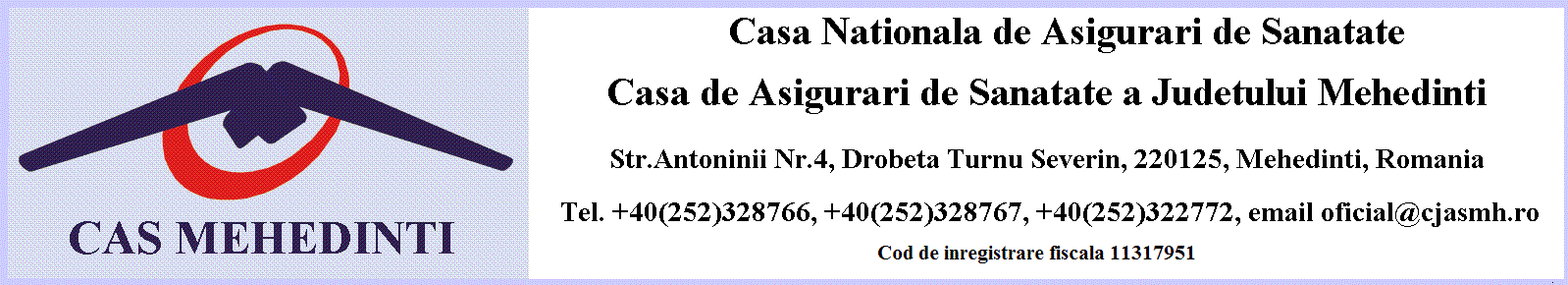 Raport de activitate2023CUPRINS  INTRODUCERE. PREZENTARE GENERALĂ A C.A.S. MEHEDINȚI	3                         1. Organizarea și conducerea 	3                         2. Domeniul de activitate 	3                                2.1. Obiective generale 	4                                                                      2.2.Activități desfăşurate pentru atingerea obiectivelor                                                                                                          de către CAS Mehedinți la 31.12.2023.....…...................……...4CAPITOLUL I.     - Datele necesare evaluării indicatorilor de performanţă 	9CAPITOLUL II.   - Rezultatele obţinute din analiza indicatorilor de performanţă  	24CAPITOLUL III  - Contul de execuție  	36 CAPITOLUL IV  - Prezentarea problemelor întâmpinate în perioada evaluată, propuneri, plan de măsuri ..................................................................................................................51CAPITOLULV              ANEXA 1 - Graficul Gantt 2023	                         ANEXA  2  - Analiza PESTRAPORT  DE ACTIVITATEal Casei de Asigurări de Sănătate Mehedințila 31.12.2023      Introducere – Prezentarea generală a instituţieiOrganizarea şi conducereaCasa de Asigurări de Sănătate Mehedinți este o instituţie publică, de interes local, cu personalitate juridică, fără scop lucrativ, cu buget propriu, în subordinea Casei Naţionale de Asigurări de Sănătate  şi care are ca principal obiect de activitate asigurarea funcţionării unitare şi coordonate a sistemului de asigurări sociale de sănătate la nivel local. Casa de Asigurări de Sănătate Mehedinți are sediul în Drobeta Turnu Severin, str. Antoninii nr. 4 şi funcţionează în baza prevederilor Legii nr. 95/2006R privind reforma în domeniul  sănătăţii, cu modificările şi completările ulterioare, ale Statutului Casei de Asigurări de Sănătate Mehedinți aprobat de Casa Naţională de Asigurări de Sănătate, cu respectarea prevederilor legale şi a normelor elaborate de CNAS.Casa de Asigurări de Sănătate Mehedinți aplică politica şi strategia generală a Casei Naţionale de Asigurări de Sănătate în cadrul sistemului de asigurări sociale de sănătate pe raza de competenţă.Conducerea Casei de Asigurări de Sănătate Mehedinți este asigurată de către Consiliul de Administraţie, constituit în conformitate cu prevederile Legii nr. 95/2006 republicată privind reforma în domeniul sănătăţii, cu modificările şi completările ulterioare, de Directorul General, respectiv de către directorii executivi ai Direcţiei Economică, Direcţiei Relaţii Contractuale și Directorul executiv adjunct – Medic Șef.Casa de Asigurări de Sănătate Mehedinți este înregistrată la ANSPDCP ca operator de date cu caracter personal sub numărul 379.Domeniul de activitateCasa de Asigurări de Sănătate Mehedinți participă la administrarea Fondului Naţional Unic de Asigurări Sociale de Sănătate împreună cu Casa Naţională de Asigurări Sociale de Sănătate, având la bază principiul solidarităţii şi subsidiarităţii în colectarea şi utilizarea fondurilor.Principalele direcţii de activitate: - asigurarea finanţării pachetului de servicii medicale de bază prin negocierea, contractarea şi decontarea serviciilor medicale contractate cu furnizorii de servicii medicale în condiţiile legislaţiei în vigoare în vederea ocrotirii şi promovării sănătăţii populaţiei judeţului Mehedinți;- asigurarea transparenţei în utilizarea fondurilor;- asigurarea unei gestiuni financiare eficiente a fondurilor publice.2.1 Obiective generaleasigurarea funcţionării sistemului de asigurări sociale de sănătate la nivel local, în condiţii de eficacitate, la nivelul indicatorilor de performanţă;utilizarea raţională şi cu respectarea strictă a dispoziţiilor legale a FNUASS la nivel local;asigurarea accesului asiguraţilor la servicii medicale, medicamente şi dispozitive medicale acordate de furnizorii cu care CAS Mehedinți a încheiat contracte;armonizarea aplicării corecte şi unitare a prevederilor legale de către toate serviciile care au solicitat avize de legalitate;încheierea contractelor cu furnizorii, astfel încât să fie asigurat accesul la servicii medicale, medicamente şi dispozitive pentru toţi asiguraţii pe toată durata de valabilitate a contractelor;întărirea disciplinei financiare şi contractuale la nivelul CAS Mehedinți;modul de efectuare, din punct de vedere legal, a controalelor la  furnizorii  de servicii medicale, farmaceutice aflaţi în relaţii contractuale cu   C.A.S. Mehedinţi;creşterea gradului de satisfacţie a asiguraţilor;creşterea gradului de informare a asiguraţilor;respectarea termenelor stabilite pentru realizarea atribuţiilor ce revin directorului general al CAS Mehedinți;monitorizarea şi controlul tuturor activităţilor ce se desfăşoară la nivelul CAS Mehedinți pentru respectarea legalităţii, implementarea şi actualizarea standardelor de management în activitatea CAS Mehedinți şi urmărirea realizării acestora.verificarea  şi avizarea de legalitate a deciziilor de procurare a protezelor, ortezelor şi a altor produse destinate corectării şi recuperării deficienţelor fizice (elaborarea modelului de decizie, verificarea dosarelor – calitate de asigurat, recomandare medicala, respectarea termenelor de protezare etc.)2.2 În acest context, pentru realizarea obiectivelor asumate prin Planul de management, misiunea managementului CAS Mehedinți la data de 31.12.2023, s-a  axat pe aspecte legate de:crearea cadrului de manifestare a transparenţei decizionale şi administrative la nivelul instituţiei;asigurarea continuității acordării serviciilor medicale, a medicamentelor și dispozitivelor medicale pentru anul 2023. încheierea contractelor de furnizare de servicii medicale, medicamente și dispozitive medicale, programe de sănătate  cu valabilitate până la 31.12.2023, în termenul stabilit de către C.N.A.S.;participarea la crearea procedurilor administrative unitare la nivel de instituţie;monitorizarea contractelor încheiate, urmărind:termenele de valabilitate a actelor care au stat la baza încheierii contractelor;actualizarea contractelor conform modificărilor comunicate de furnizori cu privire la schimbarea sediilor cabinetelor, înfiinţarea de puncte de lucru, schimbărilor intervenite în structura personalului medical angajat, etc;actualizarea contractelor în conformitate cu modificările legislative  apărute pe parcursul derulării acestora;urmărirea încadrării în valorile de contract pentru toate serviciile medicale, în limitele creditelor de angajament alocate, pe domenii de asistență medicală;sprijinirea structurilor în realizarea atribuţiilor specifice;urmărirea realizării unei execuţii bugetare în directă corelaţie cu fondurile alocate, pentru a evita  imobilizarea fondurilor disponibile;participarea cu resurse umane și logistice la sistemul de instruire al C.N.A.S.;solicitările de deschideri de credite bugetare, au urmărit permanent termenele scadente de plată, astfel încât la data de 31.12.2023 CAS Mehedinți să nu înregistreze restanțe de plată peste termenele legale;efectuarea plăților conform deschiderilor de credite bugetare aprobate de CNAS, solicitându-se acorduri de modificare de credite bugetare în caz de economii la unele domenii de asistență medicală;interesul şi responsabilitatea în a aplica cu stricteţe prevederile legale în vigoare, dispoziţiile cu caracter executoriu ale Casei Naţionale de Asigurări de Sănătate emise în conformitate  cu Legea nr. 95/2006, republicată, cu modificările şi completările ulterioare;monitorizarea permanentă a serviciilor medicale furnizate și nivelul tarifelor contractate;realizarea de controale la furnizorii de servicii medicale conform prevederilor Ordinului preşedintelui Casei Naţionale de Asigurări de Sănătate nr. 1012/2013 pentru aprobarea Normelor metodologice privind activitatea structurilor de control din cadrul sistemului de asigurări sociale de sănătate, cu modificările și completările ulterioare; protejarea drepturilor asiguraţilor prin sprijinirea procesului de contractare a furnizării serviciilor medicale, farmaceutice şi cu dispozitive medicale, asigurându-se accesul asiguraţilor la serviciile medicale la care au dreptul;realizarea de punctaje cu unitățile sanitare cu paturi privind situația debitorilor din accidente rutiere, agresiuni și vătămări corporale.verificarea și decontarea serviciilor medicale raportate de furnizorii de servicii medicale aflați în relații contractuale cu CAS Mehedinți prin intermediul modulelor SIUI si ERP;urmărirea prin compartimentele de specialitate a încadrării furnizorilor de servicii medicale, medicamente si dispozitive medicale în termenele de raportare a activităţii realizate, stabilite prin contract; îmbunătăţirea aplicării legislaţiei în vigoare, prin crearea unui cadru flexibil şi adaptabil în care să se circumscrie întreaga activitate a casei de asigurări de sănătate;s-a asigurat prin Compartimentul Evaluare, la cererea furnizorilor de servicii medicale, evaluarea acestora. În  perioada ianuarie - decembrie 2023 au fost eliberate 222 decizii de evaluare cabinete medicale cu respectarea termenelor și procedurilor specifice pentru evaluarea furnizorilor de servicii medicale în vederea contractării;s-a urmărit modul de respectare a criteriilor de calitate pentru activitatea furnizorilor de servicii medicale pe domenii, ținând seama de prevederile legale în vigoare;în scopul asigurării cadrului informatic necesar punerii în aplicare a strategiei e-România și e-Sănătate și pentru implementarea proiectelor informatice SIUI actualizat (on-line), cardul naţional de asigurări sociale de sănătate, e-Prescriere si dosarul electronic medical, s-au înregistrat / actualizat certificatele digitale ale furnizorilor de servicii medicale, medicamente și dispozitive medicale aflaţi în relaţie contractuală cu CAS Mehedinți;s-au transmis pe e-mail modificările legislative la medicii prescriptori din spitale, ambulatorii, medici de familie precum si la farmacii, având ca obiective informarea acestora și rezolvarea problemelor întâmpinate în prescrierea și eliberarea medicamentelor oferind soluții și măsuri pentru îmbunătățirea continuă a prescrierii/eliberării de medicamente în limita cadrului legal, precum și privind eliberarea concediilor medicale, au avut loc întâlniri cu furnizorii de servicii medicale pe unele domenii de asistență medicală.s-au raportat la termen situațiile solicitate de CNAS cu respectarea formulelor de calcul și a machetelor transmise;s-a procedat la informarea corespunzătoare a asiguraţilor, angajatorilor şi furnizorilor de servicii medicale privind condiţiile de acordare a asistenţei medicale în sistemul de asigurări de sănătate, prevăzute în Contractul Cadru şi Normele de aplicare a acestuia,  prin intermediul liniei telefonice gratuite TELVERDE, prin intermediul discuţiilor directe, prin intermediul corespondenţei purtate cu asiguraţii şi furnizorii de servicii medicale, prin actualizarea în permanenţă a informaţiilor afişate pe pagina web -www.cjasmh.ro;s-a acordat o atenție deosebită menținerii imaginii pozitive a Casei de Asigurări de Sănătate Mehedinți prin furnizarea de informaţii de interes public rezultate din activitatea instituţiei și răspunzând diverselor solicitării de informații venite din partea presei sau direct din partea asiguraților și furnizorilor de servicii medicale;           Asigurarea continuității acordării asistenței medicale concretizată prin  :        -  Pentru a se asigura  accesul populației la servicii medicale, medicamente și dispozitive medicale în mod echitabil și nediscriminatoriu în luna iunie  2023  au fost încheiate contracte și acte adiționale la contractele în derulare cu toți furnizorii de servicii medicale, medicamente și dispozitive medicale care au depus solicitări și  au îndeplinit criteriile de evaluare/acreditare până la 31.12.2023 în baza prevederilor:- HG 521/2023 pentru aprobarea pachetelor de servicii medicale şi a Contractului-cadru care reglementează condiţiile acordării asistenţei medicale, a medicamentelor și a dispozitivelor medicale în cadrul sistemului de asigurări sociale de sănătate- a Ordinulnului  ministrului sănătății și al președintelui CNAS nr. 1857/441/2023 privind aprobarea Normelor metodologice de aplicare în anul 2023 a Hotărârii Guvernului nr.521/2023 pentru aprobarea pachetelor de servicii și a Contractului-cadru care reglementează condițiile acordării asistenței medicale, a medicamentelor și a dispozitivelor medicale,  în cadrul sistemului de asigurări sociale de sănătate,; -  HG nr. 423/2022 privind aprobarea programelor naţionale de sănătate;- Ordinul președintelui Casei Naționale de Asigurări de Sănătate nr. 180/2022 pentru aprobarea Normelor tehnice de realizare a programelor naționale de sănătate curative pentru anii 2022 și 2023;    Furnizorii de servicii medicale, medicamente şi dispozitive medicale cu care CAS Mehedinţi se afla în relaţie contractuală la 31.12.2023  sunt structuraţi astfel: Situaţia  numărului de contracte încheiate  pe domenii de asistenţă medicală .       Pentru  finanţarea programelor naţionale de sănătate în baza prevederilor s-au derulat contracte pentru finanțarea programelor de sănătate astfel:                                                                                                                                                        - 30 de contracte  farmaciile  cu circuit deschis,                                                                                                            -   2 contracte  cu  unităţile  sanitare cu paturi  respectiv   :                                                                                                                                               Spitalul Judeţean de Urgenţă Drobeta Turnu Severin  Centrul de Oncologie Drobeta Turnu Severin - 1 centru privat de dializă:    -  S.C FRESENIUS NEPHROCARE ROMANIA SRL   Activitatea de testare  s-a  desfășurat prin 49 de  cabinete medicale  de medicină de familie iar contractele au încetat la data de  24.10.2023 în conformitate cu  prevederile art. IV  și art. VII din Ordonanța de urgență nr. 88/2023 pentru modificarea și completarea Legii nr. 95/2006 privind reforma în domeniul sănătății, precum și pentru modificarea și completarea unor acte normative cu impact în domeniul sănătății  .        În conformitate cu prevederile Legii nr.263/2004 cu modificarile ulterioare privind asigurarea continuitatii asistenţei medicale primare prin centrele de permanenţă au fost  încheiate 28 de   contracte pe parcursul anului 2022 cu  medicii de familie pentru activitatea din Centrele de permanenţă din localităţile Drobeta Tr.Severin,Vînju Mare, Strehaia și Jiana  .          În cadrul Programului de dezvoltare al sistemului de control managerial în cadrul Casei de
Asigurări de Sănătate Mehedinți, aplicând Ordinul SGG nr.600/2018 privind aprobarea Codului controlului intern managerial al entității s-au actualizat procedurile documentate de la nivelul instituției, fișele de post și registrul riscurilor.
    Pe întreaga perioadă analizată Consiliul de Administrație al CAS  Mehedinți și-a desfășurat
activitatea cel puțin o dată pe lună, contribuind la rezolvarea operativă a problemelor care au intrat în competența acestuia.      Sunt organizate grupuri de lucru/sesiuni informative/şedinţe de lucru cu privire la legislaţia incidentă şi pentru consultarea, după caz, în luarea deciziilor a personalului din subordine.
Prelucrarea legislatiei incidente s-a efectuat cu salariații prin întocmirea de note interne/materiale informative si distribuirea electronica a acestora.
   Pentru însusirea , aplicarea si organizarea de sedinte de lucru cu salariatii pe structuri pentru diseminarea legislatiei si aplicarea unitara a acesteia, inclusiv in ceea ce priveste masurile dispuse pentru respectarea normelor de sanatate si securitate la locul de munca în anul 2023 au fost emise11 note interne si materiale informative distribuite salariatilor.CA P I T O L U L  IDatele necesare evaluării indicatorilor de performanţă C a p i t o l u l  II  Rezultatele obţinute din analiza indicatorilor de performanţă, pentru perioada evaluatăC A P I T O L U L   IIIContul de execuţie la data de 31.12.2023    La 31.12.2023  platile  totale efective ,neinfluentate de platile efectuate in anii precedenti si recuperate in anul curent ,sunt realizate in proportie de 99.96%, comparativ cu deschiderile de creditele bugetare aprobate pentru  perioada analizată. Capitolul IV – Prezentarea problemelor intampinate in perioada evaluata, propuneri de masuri     Preocuparea fundamentală a Casei de Asigurări de Sănătate a Judeţului Mehedinți  este de a furniza servicii administrative de un nivel calitativ, cu reducerea impactului negativ asupra asiguraţilor şi
partenerilor contractuali - furnizorii de servicii medicale/medicamente/dispozitive medicale şi
respectarea prevederilor legale şi a altor cerinţe privind responsabilitatea socială, de a satisface cerinţele asiguraţilor şi de a îmbunătăţi continuu eficacitatea sistemului de asigurări sociale de sănătate la nivel local.Un rol important în desfăşurarea activităţii l-a constituit sprijinul permanent de care a beneficiat Casa de Asigurări de Sănătate a Judeţului Mehedinți  în relaţia cu Casa Naţională de Asigurări de Sănătate, precum și bunele relații de colaborare cu instituţiile/furnizorii/angajatorii din judeţ.	Director General,	 Drina ALBUNr. crt.Tipul de asistenta medicalaNr. contracte In derulare la 31.12.2023 1.Asistenta medicala primara1202.Asistenta medicala ambulatorie de specialitate pentru specialitatile clinice353.Asistenta medicala ambulatorie de specialitate pentru specialitatile paraclinice 144Asistenta medicala ambulatorie de specialitate pentru specialitatile paraclinice aditionale ecografii7  5 Asistenţa medicală de specialitate de recuperare-reabilitare a sanatatii (unităţi sanitare ambulatorii de recuperare)96 Asistenta medicala ambulatorie de specialitate pentru specialitatea medicina dentara327Asistenta medicala spitaliceasca78Asistenta medicala de urgenta si transport sanitar29 Îngrijiri medicale la domiciliu110Acordarea medicamentelor cu si fara contributie personala in tratamentul ambulatoriu3011Acordarea dispozitivelor medicale destinate recuperarii unor deficiente organice sau fiziologice75NR. TOTAL CONTRACTENR. TOTAL CONTRACTE           332  Standardul de performanță/Indicatorul de referințăspecificValoare de apreciereCuantificarea valorii de apreciereObservaţii1. STANDARD : ANALIZĂ ȘI PLANIFICAREIndicatori  de referință1. Structura organizatorică a Casei de Asigurări de Sănătate este stabilită conform organigramei cadru şiîn concordanţă cu misiunea şi scopul Casei de Asigurări de Sănătate:- da - 5 puncte                                                                                                                                                                                                                                                                                                                                                                                                                                                                                                                                                                                                                                                                                                                                                                                                                                                                                                                                                                                                                                                                                                                                                                                                                                                                                                                                                                                                                                                                                                                                                                                                                                                                                                                                                                                                                                                                                                                                                                                                                                                                                                                                                                                                                                                                                                                                                                                                                                                                                                                                                                                                                                  - nu - 0 puncteDa5 puncte2. Elaborarea proiectului de buget anual pe baza indicatorilor macroeconomici în scopul finanţării unoracţiuni cărora le sunt asociate obiective şi indicatori de rezultat şi de eficienţă, precizând domeniile deactivitate, obiectivele urmărite, acţiunile şi rezultatele aşteptate, inclusiv cu evidenţierea diferenţelorfaţă de bugetul anului anterior, justificat prin definirea, cuantificarea şi includerea unor noi activităţi- da - 5 puncte- nu - 0 puncteDa 5 puncte3. Estimarea cheltuielilor prevăzute în propunerile de trimestrializare şi transmise la Casa Naţională deAsigurări de Sănătate sunt justificate în raport cu necesarul activităţilor finanţate din bugetul FonduluiNaţional Unic de Asigurări Sociale de Sănătate:- da - 5 puncte- nu - 0 puncteDa5 puncte4.Respectarea cerinţelor formulate în machetele de raportare solicitate de Casa Naţională de Asigurări deSănătate prin direcţiile de specialitate referitoare la:a) corectitudinea conţinutului (respectarea formatului, formulelor de calcul, cerinţelor formulate prinnote/precizări):- respectarea cerinţelor - 5 puncte;- nerespectare cerinţelor - 0 puncte;b) respectarea termenelor de raportare:- respectarea termenelor - 5 puncte;- nerespectarea termenelor - 0 puncte;Se respecta cerinţeleSe respecta termenele de raportare5 puncte5 puncte5.Concordanța indicatorilor specifici raportați în machetele de raportare fără regim special a indicatorilor specifici aferenți programelor/ subprogramelor naționale de sănătate curative și datele existente în SIUI:-concordanță pentru toate programele/subprogramele naționale de sănătate curative - 5 puncte;- neconcordanță - 0 puncte.Concordanta5 puncte6. Identificarea activităților care implică protecția și prelucrarea datelor cu caracter personal la nivelul fiecărui departament:da - 5 puncte;nu - 0 puncte.Da5 puncte7. Înregistrarea de incidente referitoare la încălcarea prevederilor Regulamentului (UE) 2016/679 alParlamentului European și al Consiliului din 27 aprilie 2016 privind protecția persoanelor fizice în ceea ce privește prelucrarea datelor cu caracter personal și privind libera circulație a acestor date și de abrogare a Directivei 95/46/CE si a Legii nr. 190/2018 privind măsuri de punere în aplicare a acestuia:- nu- 5 puncte;- da- 0 puncte.Nu5 puncte8. Elaborare si implementare procedură documentată referitoare la prelucrarea datelor cu caracter personal:- da- 5 puncte;- nu- 0 puncte.Da5 puncte9.  Realizarea acțiunilor de control în concordanță cu planurile de activități actualizate Diferența între acțiunile de control realizate față de cele planificate:-	sub 25%            - 5 puncte-	între 35%-25%  - 4 puncte-	între 45%-35%  - 3 puncte-	între 55%-45%  - 2 puncte-	peste 55%          -1 punctSub 25%5 puncte2. STANDARD:  OBIECTIVE  MANAGERIALEIndicatori  de referință1. Gradul de realizare a obiectivelor generale instituționale, corelate cu misiunea, scopul, viziunea, valorile, principiile de eficiență și eficacitate în activitate stabilite prin planul de management conform raportului de activitate transmis semestrial.-	100% - 5 puncte-	51%-99% - 2 puncte-	sub 50% - 0 puncte100%5 puncte2.Planul de management și Planul de activitate sunt transmise la Casa Națională de Asigurări de Sănătate anual/semestrial actualizate/reevaluate în funcție de legislația/bugetul/prioritățile de etapă:-	da - 5 puncte-	nu - 0 puncteDa5 puncte3.Realizarea analizei de sistem de tip PEST privind influența factorilor de mediu (social, economic, politic, tehnic, etc.) asupra Casei de Asigurări de Sănătate:-	da - 5 puncte-	nu - 0 puncteNota: se evalueaza anualda5puncte3. STANDARD: ATRIBUȚII, FUNCȚIIIndicatori de referință1. Monitorizarea concordanței datelor referitoare la patrimoniul aferent imobilelor (construcții/terenuri) aflate în administrarea/proprietatea Casei de Asigurări de Sănătate, date ce vizează inventarul centralizat al bunurilor din domeniul public/privat al statului în extrasele de carte funciară, precum și valoarea de inventar a acestora:-	concordanța datelor - 5 puncte;-	neconcordanța datelor -0 puncte.Concordanță date5 puncte2. Monitorizarea procesului de reevaluare a activelor fixe corporale în conformitate cu prevederile Ordonanței Guvernului nr. 81/2003 privind reevaluarea și amortizarea activelor fixe aflate în patrimoniul instituțiilor publice, aprobată prin Legea nr. 493/2003, cu modificările și completările ulterioare, și ale Normelor metodologice privind reevaluarea și amortizarea activelor fixe corporale aflate în patrimoniul instituțiilor publice, aprobate prin Ordinul ministrului economiei și finanțelor nr. 3.471/2008, cu completările ulterioare:-	reevaluarea activelor fixe corporale-5 puncte;-	nereevaluarea activelor fixe corporale - 0 puncte.Reevaluarea activelor fixe corporale5 puncte3. Monitorizarea demersurilor legale privind actualizarea inventarului centralizat al bunurilor din domeniul public/privat al statului și/sau actualizarea documentației cadastrale și a extraselor de carte funciară aferente, după caz, demersuri ce urmează să se întreprindă în termen de 5 zile de la data producerii oricăror modificări cantitative/valorice asupra patrimoniului aferent imobilelor aflate în administrarea/proprietatea Casei de Asigurări de Sănătate:-	actualizarea inventarului centralizat - 5 pct;-	neactualizarea inventarului centralizat -0 puncte.Actualizarea  inventarului centralizat5 puncte4.Respectarea termenelor de transmitere către Casa Națională de Asigurări de Sănătate, a propunerilor motivate în vederea elaborării proiectelor de acte normative:-propuneri transmise în termen și motivate - 5 puncte;-propuneri transmise în termen, fără a fi motivate - 1 pct;-propuneri transmise fără respectarea termenelor - 0 pct.Propuneri transmise in termen si motivate5 puncte5. Transmiterea de către Casa de Asigurări de Sănătate, în dosarele în care Casa Națională de Asigurări de Sănătate este parte, de date neconcordante*) către: Casa Națională de Asigurări de Sănătate, instanțele judecătorești, experți judiciari, părțile adverse Casei Naționale de Asigurări de Sănătate, etc. *) Indicativul se raportează-transmitere în integralitate de date concordante -5 puncte;- transmitere de date neconcordante - 0 puncte. *) Indicatorul se raportează la perioada mandatului de director general.transmitere în integralitate de date concordante5 puncte6. Respectarea termenelor în care sunt întocmite și transmise către Casa Națională de Asigurări de Sănătate formularele europene E125 RO, precum și alte situații solicitate în domeniul relațiilor internaționale:a)pentru formularele europene E125 RO:-în termen - 5 puncte;-nerespectarea termenelor - 0 puncte.b)alte situații solicitate în domeniul relațiilor internaționale:- respectarea termenului de raportare- 5 puncte;-întârzierea raportărilor pe suport hârtie - peste 1 - 10 zile - 2 puncte;-întârzierea raportărilor pe suport hârtie - peste                          11 - 15 zile - 1 punct;-întârzierea raportărilor pe suport hârtie - peste 16 zile - 0 puncte. NOTĂ: Acest indicator se va evalua semestrial.Transmise în termen Respectarea termenului de raportare5 puncte5 puncte7.Ponderea formularelor europene E125 RO, solicitărilor pentru acordarea de prevedere bugetară, cererilor pentru efectuarea plăților externe returnate de Casa Națională de Asigurări de Sănătate din totalul celor transmise, ca urmare a completării defectuoase a acestora, datorită nerespectării dispozițiilor legale în vigoare:-	sub 5% - 5 puncte;-	între 6 - 10% returnate - 4 puncte;-	între 11% - 15% returnate - 3 puncte;-	între 16% - 20% returnate - 2 puncte;-	peste 21% returnate - 0 puncte.NOTĂ: Acest indicator se va evalua semestrial.Sub 5%5 puncte8. Ponderea formularelor E125, sau similare, emise de instituțiile competente din statele membre ale Uniunii Europene/ Spațiului Economic European/ Elveția, prelucrate la nivelul casei de asigurări de sănătate (având ca rezultat întocmirea de solicitări pentru acordare de prevedere bugetară sau contestarea acestora, precum și transmiterea acestora la Casa Națională de Asigurări de Sănătate), din totalul formularelor transmise de Casa Națională de Asigurări de Sănătate pe parcursul unui an calendaristic:-	 71% - 100% - 5 puncte;-	 61% - 70% - 2 puncte;-	 51% - 60% - 1 punct;-	 sub 50% - 0 puncte.NOTĂ: Acest indicator se va evalua anual.Peste 95%5 puncte9. Respectarea formatului standardizat (atât a celui pe hârtie, cât și a celui electronic) stabilit prin Ordinul președintelui Casei Naționale de Asigurări de Sănătate nr. 729/2009 pentru aprobarea Normelor metodologice privind rambursarea și recuperarea cheltuielilor reprezentând asistența medicală acordată în baza documentelor internaționale cu prevederi în domeniul sănătății la care România este parte, cu modificările și completările ulterioare, și prin circularele transmise de Casa Națională de Asigurări de Sănătate pentru toate documentele întocmite și transmise de Casa de Asigurări de Sănătate în vederea rambursării și recuperării cheltuielilor reprezentând asistența medicală acordată în baza documentelor internaționale cu prevederi în domeniul sănătății:-	respectarea formatului standardizat - 5 puncte;-	nerespectarea formatului standardizat - 0 puncte.NOTĂ: Acest indicator se va evalua semestrial/anual.Respectarea formatului standardizat5 puncte10.Asigurarea respectării termenelor lunare de raportare electronica și pe format hârtie a consumului de medicamente către Casa Națională de Asigurări de Sănătate, în vederea stabilirii contribuției trimestriale datorate de deținătorii de autorizație de punere pe piață, CV/CVR:-	respectarea termenului - 5 puncte-	nerespectarea termenului - 0 puncte;Se respectă termenul lunar de raportare5 puncte11.Monitorizarea numărului de unități sanitare cu paturi și centre de dializă aflate în relație contractuală cu Casa de Asigurări de Sănătate privind raportarea electronică în PIAS a consumului de medicamente prin farmaciile cu circuit închis:- între 99% și 100% -5 puncte;- sub 98% -0 puncte.100%5 puncte12.Respectarea termenelor de raportare a situațiilor statistice trimestriale privind activitatea desfășurată de furnizorii de servicii medicale, medicamente și dispozitive medicale, pe baza contractelor încheiate de Casa de Asigurări de Sănătate cu aceștia:-respectarea termenului de raportare -5 puncte;-nerespectarea termenului de raportare -0 puncte;Se respectă termenul de raportare5 puncte13. Fișa postului /atribuțiile delegate sunt asumate prin semnătură de către salariați:- în proporție de 100% -5 puncte- între 51%-99%-3 puncte- sub 50% -0 puncte100%5 puncte14. Sunt organizate grupuri de lucru/ sesiuni informative / ședințe de lucru cu privire la legislația incidentă și pentru consultarea, după caz, în luarea deciziilor a personalului din subordine 2- da - 5 puncte-nu-0 puncte1si 2 Notă: numărul, tematica și frecvența vor fi detaliate în raportul de activitate3 Notă:indicator cu raportare anualăda5puncte 4. STANDARD : CONTINUITATEA ACTIVITATII PENTRU ASIGURAREA CALITATII SERVICIULUI PUBLIC FURNIZAT ASIGURATILORIndicatori de referință 1.Respectarea obligației Casei de Asigurări de Sănătate de a asigura informarea asiguraților conform prevederilor legale:-	da - 5 puncte;-	nu - 0 puncte.Da5 puncte2.Gradul de satisfacție al asiguraților pe baza chestionarului de evaluare, aprobat prin ordinul președintelui CNAS - un chestionar pe semestru*):-	50 - 100% - 5 puncte;-	20 - 49% - 3 puncte;-	sub 19% - 1 punct.*) Indicatorul se va lua în calcul la evaluare o singură dată pe semestru pe un eșantion de 400 de asigurați.Numărul optim de asigurați intervievați care vor constitui eșantionul de lucru este de 400 de asigurați. În rapoartele de evaluare se va preciza numărul asiguraților (valoarea absolută și procentuală din totalul persoanelor intervievate care au răspuns la chestionar) aferent fiecărei variante posibile de răspuns în parte, pentru fiecare întrebare a chestionarului de evaluare.100%5 puncte3. Monitorizarea activității de suport de specialitate referitor la Platforma informatică din asigurările de sănătate (PIAS), atât la nivelul Caselor de Asigurări de Sănătate, cât și pentru furnizorii de servicii medicale, farmaceutice, dispozitive medicale, angajatori și asigurați, în raport cu incidentele constatate de Casa Națională de Asigurări de Sănătate *)-	între 96% și 100% - 5 puncte;-	între 70% și 95% - 3 puncte;-	sub 69% - 0 puncte.*) Monitorizarea incidentelor de competența Casei de Asigurări de Sănătate raportate la Casa Națională de Asigurări de Sănătate 100%5 puncte4. Monitorizarea activităților de gestiune, distribuție a cardului național de asigurări sociale de sănătate și suport privind utilizarea acestuia, care revin Casei de Asigurări de Sănătate conform reglementărilor legale în vigoare:-	100% - 5 puncte;-	sub 99% - 0 puncte100%5 puncte5. Monitorizarea activităților legate de introducerea datelor în sistemul informatic, distribuția cardului european, conform legislației în vigoare:-	peste 90% - 5 puncte;-	sub 89% - 0 puncte.100%5 puncte6. Monitorizarea actualizării datelor și informațiilor publicate pe site-urile Casei de Asigurări de Sănătate pentru toate domeniile de activitate și a raportărilor on-line pentru furnizorii prevăzuți de actele normative:- 100% - 5 puncte;- între 90% și 99% - 3 puncte; - sub 89% - 0 puncte.100%5 puncte7. Monitorizarea activităților legate de transmiterea în sistemul dosarului electronic de sănătate al pacientului (DES) de către furnizorii de servicii medicale a informațiilor și datelor medicale stabilite prin actele normative în vigoare:-peste 75% din numărul asiguraților care au primit servicii medicale - 5 puncte;-sub 74% din numărul asiguraților care au primit servicii medicale - 0 puncte. – >75%5puncte8. Utilizarea eficientă a patrimoniului cu privire la echipamente și licențe IT*):- da - 5 puncte;- nu - 0 puncte.Da5 puncte9. Respectarea obligațiilor legale cu privire la politicile de securitate și confidențialitate a datelor, prevăzute de Regulamentul (UE) 2016/679, privind protecția persoanelor fizice în ceea ce privește prelucrarea datelor cu caracter personal și privind libera circulație a acestor date:- da -5 puncte;- nu - 0 puncte.Da5 puncte10. Respectarea termenelor de raportare a situațiilor statistice trimestriale privind activitatea desfășurată de furnizorii de servicii medicale, medicamente și dispozitive medicale, pe baza contractelor încheiate de Casa de Asigurări de Sănătate cu aceștia:-respectarea termenului de raportare - 5 puncte;-întârzierea raportărilor CAS pe suport hârtie - peste 1 -11 zile - 2 puncte;-întârzierea raportărilor CAS pe suport hârtie -peste 12 - 15 zile -1 punct;-întârzierea raportărilor CAS pe suport hârtie -peste 16 zile - 0 puncte.Respectarea termenului5 puncte11. Număr de litigii*) pierdute prin Comisia de arbitraj:-0-5 puncte;-1 sau peste 1 - 0 puncte.*) Indicatorul se raportează la perioada mandatului de director general.05 puncte5. STANDARD: INFORMARE, COMUNICAREIndicatori de referință1. Există o strategie a comunicării (internă și externă):-	 da - 5 puncte-	 nu - 0 puncte;Da5 puncte2.Număr de apariții în mass-media în scopul promovării imaginii sistemului de asigurări de sănătate și informarea asiguraților:- peste 12 articole - 5 puncte-	 între 10-11 articole - 4 puncte-	 între 8-9 articole - 3 puncte-	 între 6-7 articole - 2 puncte-	 între 4-5 articole - 1 punct-	 între 0-3 articole -0 punctePeste 12 articole5 puncte3. Ponderea articolelor în totalul aparițiilor în media în scopul promovării imaginii sistemului de asigurări de sănătate și informării asiguraților:-articole pozitiv-informative - peste 60% - 5 puncte;-articole pozitiv-informative - între 40 și 60% - 4 puncte;-articole pozitiv-informative - peste 30% - 2 puncte;-articole negative1 în proporție de peste 70% - 0 puncteNota1 cu justificare în raportul de activitate100%5 puncte4.Situația lunară privind petițiile, audiențele și apelurile TelVerde înregistrate și la care s-a transmis răspunsul la Casa de Asigurări de Sănătate:-	 transmis în termen - 5 puncte;-	 netransmis - 0 puncte.Transmis in termen5 puncte5. Cuantificarea trimestrială a evenimentelor media (conferințe de presă, apariții în direct la TV și radiolocal):-	 sub 3 evenimente - 0 puncte;-	 3 evenimente - 3 puncte;-	 4 - 6 evenimente - 5 puncte.8 evenimente5 puncte6.Respectarea obligațiilor de afișare publică și actualizare pe site-ul Casei de Asigurări de Sănătate a tuturor informațiilor conform prevederilor contractului-cadru, Legii 544/2001 și O.G. 27/2002, cu modificările și completările ulterioare, precum și conform normelor de aplicare a actelor normative menționate- da - 5 puncte;- nu - 0 puncte.Da5 puncte7.Organizarea lunară a ședințelor de consiliu de administrație:- cel puțin o ședință pe lună - 5 puncte;- nici o ședință pe lună - 0 puncte.Cel putin o sedință pe luna5 puncte8. Întâlniri lunare cu partenerii sistemului:- cel puțin 1 întâlnire/lună - 5 puncte;- nici o întâlnire /lună - 0 puncte.-  1 întâlnire/lună - 5 puncte9.Organizarea de întâlniri de lucru, seminare, pentru informarea profesională a salariaților (1 seminar/semestru):- da - 5 puncte- nu -0 puncte;Da5 puncte6. STANDARD: MANAGEMENT  FINANCIARIndicatori de referință1. Plăți restante peste 90 de zile de la termenul de scadență la sfârșitul perioadei de raportare, din care:-	fără plăți restante - 5 puncte;-	existența plăților restante peste 90 de zile de la termenul de scadență - 0 puncte.Fără plăți restante5 puncte2. Disponibil în cont neutilizat la finele perioadei de raportare lunar/trimestrial/anual din deschiderile de credite efectuate*):-99%- 100% față de deschiderea de credite - 5 puncte;-98% - 99% față de deschiderea de credite - 3 puncte; -sub 98% față de deschiderea de credite -0 puncte.*) Disponibilul în cont neutilizat la finele perioadei de raportare lunar/trimestrial/anual reprezintă suma rămasă după efectuarea plăților din totalul deschiderilor de credite bugetare prezentată în procente, ca raport între plăti și deschideri.99,96%5 puncte3. Evaluarea corectă a deschiderilor de credite bugetare pe domenii de asistență medicală cu încadrarea în total credite bugetare aprobate:-evaluare corectă - 5 puncte;-solicitări de modificare a deschiderilor nejustificate - 0 puncte.evaluare corectă5 puncte4. Respectarea cerințelor formulate și corectitudinea conținutului în machetele de raportare periodică și ocazională:-	 respectarea cerințelor - 5 puncte;-	 nerespectarea cerințelor - 0 puncte.Se respectă cerintele5 puncte5. Respectarea termenelor de raportare privind situațiile solicitate periodic sau ocazional:-	 respectarea termenelor - 5 puncte;-	 nerespectarea termenelor - 0 puncte.Se respectă termenele5 puncte6. Plăți realizate trimestrial/anual raportate la creditele bugetare deschise trimestrial/anual, din care:6.1. 	Plăti realizate trimestrial/anual raportat la creditele bugetare deschise trimestrial /anual la Titlul I CHELTUIELI DE PERSONAL-	 între 99% și 100% - 5 puncte;-	 între 98% și 99% - 2 puncte;-	 sub 98% - 0 puncte.100%5 puncte6.2. Plăţi realizate trimestrial/anual  raportat la creditele bugetare deschise trimestrial/anual la Titlul II BUNURI SI SERVICII, din care:       6.2.1 Plăţi realizate trimestrial/anual  raportat la creditele bugetare deschise trimestrial/anual  pentru „ programul naţional privind asigurarea serviciilor medicale, a medicamentelor si dispozitivelor medicale in cadrul sistemului de asigurări sociale de sănătate’’.          - între 99% şi 100% - 5 puncte;         - între 98% şi 99% - 2 puncte;          - sub 98% - 0 puncte99,92%5 puncte6.2.2 Plăţi realizate trimestrial/anual  raportat la creditele bugetare deschise trimestrial/anual pentru „ programe naţionale de sănătate curative’’.   - între 99% şi 100% - 5 puncte;             - între 98% şi 99% - 2 puncte;            - sub 98% - 0 puncte.100%5 puncte6.2.3  Plăţi realizate trimestrial/anual  raportat la creditele bugetare deschise trimestrial/anual pentru „ programul privind medicamentele care fac obiectul contractelor  cost volum/cost volum rezultat’’.        - între 99% şi 100% - 5 puncte;             - între 98% şi 99% - 2 puncte;            - sub 98% - 0 puncte.99.99%5 puncte 6.2.4 Plăţi realizate trimestrial/anual  raportat la creditele bugetare deschise trimestrial/anual pentru Cheltuieli materiale.                    - între 99% şi 100% - 5 puncte;             - între 98% şi 99% - 2 puncte;            - sub 98% - 0 puncte.100%5 puncte6.3 Plăţi realizate trimestrial/anual  raportat la creditele bugetare deschise trimestrial/anual la TITLUL VI TRANSFERURI INTRE UNITATI ALE ADMINISTRATIEI  PUBLICE.          - între 99% şi 100% - 5 puncte;              - între 98% şi 99% - 2 puncte;            - sub 98% - 0 puncte.99,99%5 puncte6.4 Plăţi realizate trimestrial/anual  raportat la creditele bugetare deschise trimestrial/anual la TITLUL IX ASISTENTA SOCIALA.      - între 99% şi 100% - 5 puncte;         - între 98% şi 99% - 2 puncte;             - sub 98% - 0 puncte.99,99%5 puncte6.5 Plăţi realizate trimestrial/anual  raportat la creditele bugetare deschise trimestrial/anual la TITLUL XII ACTIVE NEFINANCIARE.            -  între 99% şi 100% - 5 puncte;             - între 98% şi 99% - 2 puncte;            - sub 98% - 0 puncte.100%5 puncte7.Creditele de angajament realizate trimestrial/anual  raportat la creditele de angajament aprobate trimestrial/anual, din care:7.1 Creditele de angajament realizate trimestrial/anual  raportat la creditele de angajament aprobate trimestrial/anual  pentru „ programul naţional privind asigurarea serviciilor medicale, a medicamentelor si dispozitivelor medicale in cadrul sistemului de asigurări sociale de sănătate’’. - între 99% şi 100% - 5 puncte;    - între 98% şi 99% - 2 puncte;        - sub 98% - 0 puncte.98,32%2 puncte7.2 Creditele de angajament realizate trimestrial/anual  raportat la creditele de angajament aprobate trimestrial/anual  pentru „ programe naţionale de sănătate curative’’.           -  între 99% şi 100% - 5 puncte;       - între 98% şi 99% - 2 puncte;              - sub 98% - 0 puncte.99.89%5 puncte7.3 Creditele de angajament realizate trimestrial/anual  raportat la creditele de angajament aprobate trimestrial/anual  pentru  „ programul privind medicamentele care fac obiectul contractelor  cost volum/cost volum rezultat’’.       -  între 99% şi 100% - 5 puncte;          - între 98% şi 99% - 2 puncte;          - sub 98% - 0 puncte.99,99%5 puncte7.4 Creditele de angajament realizate trimestrial/anual  raportat la creditele de angajament aprobate trimestrial/anual  pentru  Cheltuieli de capital.       -  între 99% şi 100% - 5 puncte;         - între 98% şi 99% - 2 puncte;           - sub 98% - 0 puncte.100%5 puncte8. Credite de angajament contractate peste cele aprobate pe trimestre pe orice domeniu de asistenţă medicală*):               - depăşirea creditelor de angajament aprobate - 0 puncte;               - încadrare în creditele de angajament aprobate - 5 puncte.încadrare în creditele de angajament aprobate5 puncte9. Monitorizarea organizării activității de ținere la zi a contabilității          - monitorizarea – 5 puncte    - lipsa monitorizării – 0 puncteSe monitorizează5 puncte10. Procesarea şi validarea lunară a cererilor de restituire sume reprezentând indemnizaţii, care se plătesc asiguraţilor şi care se recuperează din bugetul FNUASS, respectiv plata acestora: Gradul de verificare a cererilor din totalul cererilor depuse:       - peste 75%          - 5 puncte;      - între 50%-75%  -  2 puncte;      - sub 50%             - 0 puncte.91,065 puncte11. Procesarea, validarea lunara şi plată a cererilor de restituire pentru concedii medicale acordate persoanelor aflate în carantină cu suspiciune de infectare cu virusul SARS CoV2** şi a pacienţilor diagnosticaţi cu infecţia CoVid 19. Gradul de verificare, validare şi plată a cererilor din total cereri depuse pentru carantina sau pacienţi diagnosticaţi cu infecţia CoVid19          - mai mare sau egal  95%     - 5 puncte;              - sub 95%                               - 0 puncte.96,135 puncte7. STANDARDUL: MANAGEMENTUL CONTRACTĂRIIIndicatori de referință1. Afişarea pe pagina web a Casei de Asigurări de Sănătate a condiţiilor de contractare a serviciilor medicale, medicamentelor şi dispozitivelor medicale, tehnologiilor şi dispozitivelor asistive, inclusiv programele naţionale curative: - da – 5 puncte: - nu – 0 puncte;Da5 puncte2. Afişarea pe pagina web a Casei de Asigurări de Sănătate a listei nominale a furnizorilor de servicii medicale, medicamente şi dispozitive medicale, tehnologii şi dispozitive asistive, inclusiv programele naţionale curative a datelor de contact (adresă, telefon, e-mail), a valorii de contract, după caz, a punctelor care au stat la baza stabilirii valorii de contract, după caz: - da – 5 puncte: - nu – 0 puncte;Da5 puncte3. Afişarea pe pagina web a Casei de Asigurări de Sănătate pentru asistenţa medicală primară a valorii definitive a punctului per capita şi pe serviciu rezultate în urma regularizării trimestriale şi valorile fondurilor aprobate în trimestrul respectiv pentru plata punctelor per capita şi per serviciu: - da – 5 puncte- nu – 0 puncte;Da5 puncte4. Afişarea pe pagina web a Casei de Asigurări de Sănătate pentru asistenţa medicală ambulatorie de specialitate pentru specialităţile clinice a valorii definitive a punctului pe serviciu, rezultat în urma regularizării trimestriale: - da – 5 puncte - nu – 0 puncte;Da5 puncte5. Monitorizarea organizării întâlnirilor cu furnizorii de servicii medicale, de medicamente şi dispozitive medicale inclusiv programe de sănătate curative, privind derularea relaţiilor contractuale şi respectarea actelor normative, precum şi utilizarea optimă a soluţiilor informatice:           - cel puţin o întâlnire/trimestru/domeniu de asistenţă medicală - 5 puncte;     - mai puţin de o întâlnire/trimestru/domeniu de asistenţă medicală - 0 puncte.o întâlnire/trim/ domeniu de asistenţă medicală5 puncte6. Monitorizarea derulării contractelor: - 100% servicii medicale, medicamente, dispozitive medicale contractate, raportate, validate în SIUI şi decontate în ERP - 5 puncte; - sub 100% servicii medicale, medicamente, dispozitive medicale contractate, raportate, validate în SIUI şi decontate în ERP - 0 puncte.100%5 puncte8. STANDARDUL: ETICĂ, INTEGRITATE, RESPONSABILITATE  Indicatori de referință:1. Monitorizarea gestiunii curente a resurselor umane şi a funcţiilor publice:     a) actualizarea şi corectitudinea datelor în portalul de management al funcţiilor publice şi funcţionarilor publici: - sub 98% - 0 puncte; - peste 99% - 5 puncte;       b) neconcordanţe în portalul de management faţă de structura existentă:          - neconcordanţe sub 5% - 5 puncte;          - neconcordanţe peste 6% - 0 puncte.100%Nu sunt neconcordanțe5 puncte5 puncte2. Număr cazuri de încălcare a normelor de conduita in cadrul Casei de Asigurări de Sănătate a) număr cazuri soluţionate din total sesizări     - 100% cazuri soluţionate - 5 puncte     - sub 100% cazuri soluţionate - 0 puncteNu este cazul5 puncteb) măsuri administrative dispuse pentru înlăturarea cauzelor/circumstanţelor care au favorizat încălcarea normelor de conduita      - măsuri adoptate/dispuse - 5 puncte   - nu s-au dispus masuri - 0 puncteNu este cazul5 puncte3. a)  Procent funcţionarii publici de conducere care au beneficiat de consiliere etică din cauza mediului intern de lucru din total funcţionari publici de conducere- peste 50% - 0 puncte - între 25%-50%  - 3 puncte - sub 25% - 5 puncte     b) Procent funcţionarii publici de execuţie/personal contractual care au beneficiat de consiliere etică din cauza mediului intern de lucru din total funcţionari publici de conducere- peste 50% - 0 puncte - între 25%-50%  - 3 puncte - sub 25% - 5 puncte   Sub 25%Sub 25%5 puncte5 puncte4. Existenta la nivelul Casei de Asigurări de Sănătate a rapoartelor de evaluare şi altor sesizări întocmite de Agenţia Naţională de Integritate pentru încălcarea regimului incompatibilităţilor/conflictului de interese pentru personalul Casei de Asigurări de Sănătate în sarcina Directorului General. - nici un/o raport/sesizare - 5 puncte - raport evaluare/sesizare rezolvat - 3 puncte - raport evaluare/sesizare nerezolvat - 0 punctenici un/o raport/sesizare5 puncte5. Existenta măsurilor de prevenire a incidentelor de integritate adoptate/dispuse la nivelul Casei de Asigurări de Sănătate: - măsuri adoptate/dispuse – 5 puncte; - nu s-au dispus măsuri – 0 punctemăsuri adoptate/ dispuse5 puncte6. Respectarea cerinţelor formulate în machetele de raportare periodică şi ocazională privind datele aferente implementării Strategiei naţionale anticorupţie (SNA) la nivelul Casei de Asigurări de Sănătate:     a) corectitudinea conţinutului (respectarea formatului, cerinţelor formulate prin note/precizări): - respectarea cerinţelor – 5 puncte; - nerespectarea cerinţelor – 0 puncte    Macheta CNAS5 puncte b) respectarea termenelor de raportare privind situaţiile solicitate periodic sau ocazional:          - respectarea cerinţelor – 5 puncte;          - nerespectarea cerinţelor – 0 punct NOTĂ: Indicator cu evaluare anualăRespectarea cerintelor5 puncte7. Utilizarea de chestionare de evaluare în vederea aprecierii gradului de cunoaştere de către salariaţii Casei de Asigurări de Sănătate a normelor privind Codul etic/deontologic/de conduită, Consilierul de etică, Declararea averilor, Conflictul de interese şi Incompatibilităţile: - utilizarea de chestionare de evaluare – 5 puncte; - neutilizarea de chestionare de evaluare – 0 puncte  NOTĂ: Indicator cu evaluare anualăau fost aplicate chestionare de evaluare5 puncte8. Sunt organizate  întâlniri de lucru şi alte acţiuni motivaţionale şi de dezvoltare profesională- da - 5 puncte     - nu - 0 puncteDa5 puncte9. Capacitatea de motivare şi fidelizare a personalului reflectată în: nr. demisii din totalul numărului de personal angajat în perioada de referinţă:- între 0%-0,59% - 5 puncte - între 0,6%-1% – 3 puncte- peste 1% - 0 puncte0%5 puncte10. Implementarea tuturor măsurilor pentru asigurarea protecţiei la nivelul Casei de Asigurări de Sănătate pentru limitarea răspândirii infectării cu virusul SARS CoV2** - da – 5 puncte nu – 0 puncteDa5 puncte9.  STANDARDUL : COMPETENŢĂ, PERFORMANŢĂIndicatori de referință1. Este asigurată repartizarea/distribuirea chestionarelor de identificare a nevoilor de formare profesională elaborate de Casa Naţională de Asigurări de Sănătate către personalul din subordine şi propunerea de teme de instruire adecvate/adaptate cerinţelor de dezvoltare profesională a acestora4  - da - 5 puncte  - nu - 0 puncte   4Notă:indicator cu raportare anualăDa5 puncte2.Rapoartele de evaluare cuprind propuneri de teme concrete, adaptate nevoilor instituţionale şi de dezvoltare profesională a funcţionarilor publici în raport cu performantele individuale  - da - 5 puncte  - nu - 0 puncte   4Notă:indicator cu raportare anuală, obligatoriu prevăzut în chestionarul de identificare a nevoilor de formareDa5 puncte3.Transmiterea la Casa Naţională de Asigurări de Sănătate a rezultatelor procesului de evaluare a performantelor profesionale individuale la termenele stabilite de Casa Naţională de Asigurări de Sănătate   - da - 5 puncte    - nu - 0 puncte5Notă:indicator cu raportare anualăDa5 puncte4. Existenta incidentelor negative înregistrate/raportate, generate de aplicarea defectuoasă a măsurilor de securitate a sistemelor informatice gestionate: - nu – 5 puncte - da – 0 puncteNu5 puncte10. STANDARDUL: SUPRAVEGHERE, MONITORIZAREIndicatori de referință1. Gradul de implementare a recomandărilor formulate în rapoartele de audit intern, cu termene de implementare în perioada de raportare:          - 100% - 5 puncte;          - 75% - 99% - 3 puncte;        - sub 75% - 0 puncte;Nu este cazul în perioada de raportare-2.Tipul de calificativ acordat, ca urmare a misiunii de audit desfăşurate de Direcţia audit public intern, pentru fiecare din obiectivele urmărite, conform raportului de audit intern finalizat în perioada de raportare*): - peste 11 obiective cu calificativul "funcţional" - 5 puncte; - între 7 - 11 obiective cu calificativul "funcţional" - 2 puncte; - sub 7 obiective cu calificativul "funcţional" - 0 puncte.  *) Se cuantifică numai pentru casele la care a fost întocmit raport de audit în perioada de raportare (trimestru).Nu este cazul în perioada de raportare-3. Calificativul acordat activității de organizare, implementare, funcționare și dezvoltare privind Standardele de control intern/managerial, urmare a evaluării prin misiunile de audit public intern   - calificativul funcţional – 5 puncte  - calificativul  de îmbunătățit – 3 puncte         - calificativul  critic – 0 puncteNu este cazul-4. Aprecierea funcționalității activităților auditate conform obiectivelor misiunilor de audit  public intern        - 100% obiective cu calificativul funcţional – 5 puncte          - 80-100% obiective cu calificativul funcţional și 20% cu calificativul  de îmbunătățit – 3 puncte   - sub 80% obiective cu calificativul funcţional – 0 puncteNu este cazul-5. Respectarea termenelor de transmitere a punctului de vedere la proiectul Raportului de audit public intern     - respectarea termenului de răspuns – 5 puncte       - întârzierea termenului de răspuns cu 1-5 zile – 3 puncte          - întârzierea termenului de răspuns peste 6 zile – 0 puncteNu este cazul-6. Respectarea termenelor de transmitere a Planului de acțiune și a Calendarului de implementare a recomandărilor din Raportul de audit public intern aprobat      - respectarea termenului de răspuns – 5 puncte          - întârzierea termenului de răspuns cu 1-5 zile – 3 puncte          - întârzierea termenului de răspuns peste 6 zile – 0 puncteNu este cazul -7. Respectarea termenelor de comunicare a stadiului progresului înregistrat în procesul de implementare a recomandărilor din Raportul de audit public intern aprobat, conform calendarului asumat         - respectarea termenului de comunicare – 5 puncte      - întârzierea termenului de comunicare cu 1-5 zile – 3 puncte          - întârzierea termenului de comunicare peste 6 zile – 0 puncte     *) Acești indicatori de referință se aplică pentru misiunile de audit public intern efectuate în perioada de raportare la structurile organizatorice aflate în subordinea directă a Directorului General al Casei Naţionale de Asigurări de Sănătate, respectiv la Casele de Asigurări de Sănătate, în cazul Directorilor Generali ai Caselor de Asigurări de SănătateNu este cazul-8.Introducerea şi actualizarea informaţiilor privind implementarea măsurilor din rapoartele de control în  modulul „Corpul de control” (SIUI) :- peste 90% - 5 puncte;- intre 70%-90% - 3 puncte; - sub 70% - 0 puncte.100%5 puncte9. Ponderea valorii măsurilor anulate din valoarea totală a măsurilor cu impact financiar asupra fondurilor publice administrate de Casa de Asigurări de Sănătate rezultate ca urmare a acţiunilor de control :- sub 5% - 5 puncte ;- între 20%-5% -3 puncte ;- peste 20% - 0 puncte.sub 5%5 puncte11. STANDARDUL: PROCEDURIIndicatori de referință1.Proceduri documentate elaborate, în raport cu activităţile procedurale identificate: - 91-100% activităţi procedurale pentru care au fost elaborate proceduri documentate – 5 puncte; - 76-90% activităţi procedurale pentru care au fost elaborate proceduri documentate – 2 puncte; - 0-75% activităţi procedurale pentru care au fost elaborate proceduri documentate – 0 puncte;100%5 puncte2.Transmiterea în termen a situaţiei centralizatoare anuale privind stadiul implementării şi dezvoltării sistemului de control intern managerial, a stadiului implementării standardelor de control intern managerial şi a situaţiei sintetice a rezultatelor evaluării-Adresa nr. 2765/15.02.2023; - respectarea termenului de raportare – 5 puncte; - întârzierea raportării – 0 puncte.Se respectă termenul de transmitere5 puncte3. Nivelul de implementare a standardelor de control intern/managerial la nivelul Casei de Asigurări de Sănătate:   - peste 90% - 5 puncte;- între 70%-90% - 3 puncte;          - sub 70% - 0 puncte.100%5 puncte12. STANDARD : EVALUARE, CONTROLIndicatori de referință1.Gradul de recuperare a sumelor aferente acţiunilor de control : - sub 5% - 5 puncte- între 20%-5% -3 puncte- peste 20% - 0 puncteSub 5%5 puncte2.Urmărirea implementării măsurilor dispuse prin rapoartele de control încheiate ca urmare a acţiunilor de control derulate de structurile de control din cadrul Casei de Asigurări de Sănătate:          - implementarea măsurilor în termenele stabilite prin rapoartele de control 100% - 5 puncte;           - implementarea măsurilor în termenele stabilite prin rapoartele de control, 66,66% - 99,99% - 3 puncte;          - implementarea măsurilor în termenele stabilite prin rapoartele de control, 0% - 66,65% - 0 puncte.100 %5 puncte13. STANDARD: EFICIENȚĂ ȘI EFICACITATEIndicatori de referință 71. Capacitatea de a organiza  Directorul General al Casei de Asigurări de Sănătate identifica activitățile care trebuie desfășurate de Casa de Asigurări de Sănătate, delimitarea lor în atribuții, stabilirea pe baza acestora a obiectivelor; repartizarea echilibrată și echitabilă a atribuțiilor și a obiectivelor în funcție de nivelul  personalului din subordineEvaluare CNAS--2. Capacitatea de a conduce Directorul General al Casei de Asigurări de Sănătate creează o viziune realistă pe care o transpune în practică o susține; administrează activitatea echipei,  capacitatea de a adapta stilul de conducere la situații diferite, precum și de a acționa pentru gestionarea și rezolvarea conflictelor.Evaluare CNAS3. Capacitatea de coordonare Directorul General al Casei de Asigurări de Sănătate armonizează deciziile și acțiunile personalului, precum și activitățile din cadrul compartimentelor, în vederea realizării obiectivelor Casei de Asigurări de Sănătate privind gestionarea sistemului de asigurări sociale de sănătate la nivel local.Evaluare CNAS4.Capacitatea de control Directorul General al Casei de Asigurări de Sănătate are capacitatea de supraveghere a modului de transformare a deciziilor in soluții realiste, depistarea deficiențelor și luarea măsurilor necesare pentru corectarea la timp a acestoraEvaluare CNAS5. Capacitatea de a obține cele mai bune rezultate Directorul General al Casei de Asigurări de Sănătate are capacitatea de a motiva și de a încuraja dezvoltarea performanțelor personalului; aptitudinea de a asculta și de a lua în considerare diferite opinii, precum și de a oferi sprijin pentru obținerea unor rezultate pozitive pentru colectiv; recunoașterea meritelor și cultivarea performanțelorEvaluare CNAS6. Abilități în gestionarea resurselor financiare, umane, informaţionale, de timp Directorul General al Casei de Asigurări de Sănătate are capacitatea de a planifica și de a administra eficient activitatea şi de a utiliza resursele, asigurând sprijinul şi motivarea corespunzătoare a personalului din subordine. 7 NOTA se acordă calificative de la 1 la 5 de către direcţiile de specialitate ale Casei Naţionale de Asigurări de Sănătate pe baza raportului de activitate semestrial/anual al Casei de Asigurări de Sănătate şi al evaluărilor managementului Casei Naţionale de Asigurări de Sănătate.Evaluare CNAS14.STANDARD: CAPACITATE  DECIZIONALĂIndicatori de  referință   1.Planul de dezvoltare a sistemului de control intern managerial este elaborat si actualizat: - da – 5 puncte - nu – 0 puncteDa5 puncte2.Comisia de monitorizare a implementării şi dezvoltării sistemului de control managerial a avut cel puţin o întâlnire/şedinţă/ trimestru (conform minutei de şedinţă): Ședințe în: 11.02.2023, 12.04.2023, 26.09.2023, 01.11.2023.– da – 5 puncte; – nu – 0 puncteDa5 puncte3.Registrul riscurilor a fost elaborat în conformitate cu ANEXA 1 la OSGG 600/2018 privind aprobarea Codului controlului intern managerial al entităţilor publice, cu modificările şi completările ulterioare: - 100% grad de completare a secţiunilor Registrului riscurilor - 5 puncte;  - 70-99% grad de completare a secţiunilor Registrului riscurilor - 3 puncte;  - 50%-69% grad de completare a secţiunilor Registrului riscurilor - 1 punct;  - 0-49% grad de completare a secţiunilor Registrului riscurilor - 0 puncte;100%5 puncte4. Nivelul de implementare a standardelor de control intern/managerial la nivelul Casei de Asigurări de Sănătate:     - 100% - 5 puncte;     - între 80 - 99% - 3 puncte; - sub 80% - 0 puncte.100%5 puncte5. Competența decizională: Directorul General are capacitatea de a lua hotărâri rapid, cu simț de răspundere și conform competenței legale cu respectarea actelor normative şi a ordinelor Preşedintelui Casei Naţionale de Asigurări de Sănătate, cu privire la desfășurarea activității Casei de Asigurări de Sănătate.Evaluare CNAS 6. Capacitatea de a delega:  Capacitatea de a delega atribuții personalului din subordine care corespunde din punct de vedere legal și al competențelor proprii, în scopul realizării la timp și în mod corespunzător a obiectivelor structurii conduse în conformitate cu Codul administrativ. *) NOTA se acordă calificative de la 1 la 5 de către direcţiile de specialitate ale Casei Naţionale de Asigurări de Sănătate pe baza raportului de activitate semestrial/anual al Casei de Asigurări de Sănătate şi al evaluărilor managementului Casei Naţionale de Asigurări de Sănătate.  **)NOTA: aplicabilitatea tuturor datelor referitoare la SARS CoV2 este valabilă exclusiv pe perioada menţinerii actelor normative care reglementează pandemia cu CoVid 19Evaluare CNASStandardul de performanță/Indicatorul de referințăspecificProcent de realizare%1. STANDARD : ANALIZĂ ȘI PLANIFICAREIndicatori  de referință1. Structura organizatorică a Casei de Asigurări de Sănătate este stabilită conform organigramei cadru şiîn concordanţă cu misiunea şi scopul Casei de Asigurări de SănătateInstituția funcționeaza în baza organigramei și structurii funcțiilor publice și contractuale, aprobate prin Ordinul preşedintelui CNAS 351/10.02.2020.100%5 puncte2. Elaborarea proiectului de buget anual pe baza indicatorilor macroeconomici în scopul finanţării unoracţiuni cărora le sunt asociate obiective şi indicatori de rezultat şi de eficienţă, precizând domeniile deactivitate, obiectivele urmărite, acţiunile şi rezultatele aşteptate, inclusiv cu evidenţierea diferenţelorfaţă de bugetul anului anterior, justificat prin definirea, cuantificarea şi includerea unor noi activităţi100%5 puncte3. Estimarea cheltuielilor prevăzute în propunerile de trimestrializare şi transmise la Casa Naţională deAsigurări de Sănătate sunt justificate în raport cu necesarul activităţilor finanţate din bugetul FonduluiNaţional Unic de Asigurări Sociale de SănătateLa întocmirea propunerilor de trimestrializare se are in vedere atat necesarul de CA cat si necesarul de CB pentru a putea achita la termenele legale obligaţiile CAS Mehedinți100%5 puncte4.Respectarea cerinţelor formulate în machetele de raportare solicitate de Casa Naţională de Asigurări deSănătate prin direcţiile de specialitate referitoare la:a) corectitudinea conţinutului (respectarea formatului, formulelor de calcul, cerinţelor formulate prinnote/precizări)b) respectarea termenelor de raportarea)Au fost respectate cerinţele formulate prin machetele de raportare periodice si ocazionale, iar datele comunicate au fost corecte.b)Au fost respectate termenele de raportare a datelor solicitate periodic sau ocazional.Continut corect5 puncteTermene respectate5 puncte5.Concordanța indicatorilor specifici raportați în machetele de raportare fără regim special a indicatorilor specifici aferenți programelor/ subprogramelor naționale de sănătate curative și datele existente în SIUIRaportările lunare/trimestriale sau ocazionale a indicatorilor specifici aferenți programelor/ subprogramelor naționale de sănătate curative sunt efectuate numai pe baza datelor extrase din SIUIexistă concordanță între indicatorii fizici și de eficiență raportați în machete și  datele existente în SIUI100% - 5 puncte6. Identificarea activităților care implică protecția și prelucrarea datelor cu caracter personal la nivelul fiecărui departamentLa nivelul CAS Mehedinți prin Decizia nr. 74/18.05.2018 este desemnata o persoana responsabila pentru protecţia datelor personale (DPO) care a identificat toate activitățile cărora li se aplica GDPR  si a instruit fiecare funcţionar al CAS Mehedinți in acest sensRealizat5 puncte7. Înregistrarea de incidente referitoare la încălcarea prevederilor Regulamentului (UE) 2016/679 alParlamentului European și al Consiliului din 27 aprilie 2016 privind protecția persoanelor fizice în ceea ce privește prelucrarea datelor cu caracter personal și privind libera circulație a acestor date și de abrogare a Directivei 95/46/CE si a Legii nr. 190/2018 privind măsuri de punere în aplicare a acestuiaNu au fost înregistrate incidente privind încălcarea GDPRNu au existat incidente5 puncte8. Elaborare si implementare procedură documentată referitoare la prelucrarea datelor cu caracter personalExista si este implementata implementare procedură documentată referitoare la prelucrarea datelor cu caracter personalExista procedură elaborată și implementată5 puncte9.Realizarea acțiunilor de control în concordanță cu planurile de activități actualizate. Diferența între acțiunile de control realizate față de cele planificate.Acţiunile de control planificate în anul 2023 au fost realizate în proporţie de 100%Sub 25%5 puncte2. STANDARD:  OBIECTIVE  MANAGERIALEIndicatori  de referință1. Gradul de realizare a obiectivelor generale instituționale, corelate cu misiunea, scopul, viziunea, valorile, principiile de eficiență și eficacitate în activitate stabilite prin planul de management conform raportului de activitate transmis semestrial.Obiectivele generale cuprinse in planul de management au fost realizate in procent de 100%100% obiective realizate5 puncte2.Planul de management și Planul de activitate sunt transmise la Casa Națională de Asigurări de Sănătate anual/semestrial actualizate/reevaluate în funcție de legislația/bugetul/prioritățile de etapăPlanul de managent a fost depus la CNAS Plan depus la CNAS5 puncte3.Realizarea analizei de sistem de tip PEST privind influența factorilor de mediu (social, economic, politic, tehnic, etc.) asupra Casei de Asigurări de SănătateConform anexa 23. STANDARD: ATRIBUȚII, FUNCȚIIIndicatori de referință1. Monitorizarea concordanței datelor referitoare la patrimoniul aferent imobilelor (construcții/terenuri) aflate în administrarea/proprietatea Casei de Asigurări de Sănătate, date ce vizează inventarul centralizat al bunurilor din domeniul public/privat al statului în extrasele de carte funciară, precum și valoarea de inventar a acestora:CAS Mehedinți nu deţine un imobil in proprietate, activitatea desfășurându-se într-un spaţiu dat în folosință, preluat prin protocol de la DSP Mehedinți, iar terenul luat în folosință de la Primăria Drobeta Turnu Severin, prin HCL 37 din anii 2000 și 2011.100%5 puncte2. Monitorizarea procesului de reevaluare a activelor fixe corporale în conformitate cu prevederile Ordonanței Guvernului nr. 81/2003 privind reevaluarea și amortizarea activelor fixe aflate în patrimoniul instituțiilor publice, aprobată prin Legea nr. 493/2003, cu modificările și completările ulterioare, și ale Normelor metodologice privind reevaluarea și amortizarea activelor fixe corporale aflate în patrimoniul instituțiilor publice, aprobate prin Ordinul ministrului economiei și finanțelor nr. 3.471/2008, cu completările ulterioare Reevaluarea activelor fixe corporale s-a efectuat in conformitate cu prevederilor O. G. nr. 81/ 2003 privind reevaluarea şi amortizarea activelor fixe aflate în patrimoniul instituţiilor publice, aprobată prin Legea nr. 493 / 2003, cu modificările şi completările ulterioare, respectiv la 31.03.2020Active fixecorporale reevaluate5 puncte3. Monitorizarea demersurilor legale privind actualizarea inventarului centralizat al bunurilor din domeniul public/privat al statului și/sau actualizarea documentației cadastrale și a extraselor de carte funciară aferente, după caz, demersuri ce urmează să se întreprindă în termen de 5 zile de la data producerii oricăror modificări cantitative/valorice asupra patrimoniului aferent imobilelor aflate în administrarea/proprietatea Casei de Asigurări de SănătateCas Mehedinți nu deţine un imobil în proprietate, activitatea desfășurându-se într-un spaţiu dat în folosință.100%5 puncte4.Respectarea termenelor de transmitere către Casa Națională de Asigurări de Sănătate, a propunerilor motivate în vederea elaborării proiectelor de acte normativeLa solicitarea CNAS CAS Mehedinți a transmis propuneri în vederea elaborării proiectelor de acte normative, fiecare propunere transmisă fiind fundamantată.Propuneri transmise în termen şi motivate5 puncte5. Transmiterea de către Casa de Asigurări de Sănătate, în dosarele în care Casa Națională de Asigurări de Sănătate este parte, de date neconcordante*) către: Casa Națională de Asigurări de Sănătate, instanțele judecătorești, experți judiciari, părțile adverse Casei Naționale de Asigurări de Sănătate, etc. *) Indicativul se raportează*) Indicatorul se raportează la perioada mandatului de director general.In perioada evaluata au fost transmise date către instanţe sau părți adverse ale CNAS, numai după consultarea prealabila cu Direcţia Juridic si Contencios Administrativ din cadrul CNAS.transmitere în integralitate de date concordante5 puncte6. Respectarea termenelor în care sunt întocmite și transmise către Casa Națională de Asigurări de Sănătate formularele europene E125 RO, precum și alte situații solicitate în domeniul relațiilor internaționale:a)pentru formularele europene E125 RO:b)alte situații solicitate în domeniul relațiilor internaționale:NOTĂ: Acest indicator se va evalua semestrial.Respectarea termenelor5 puncte7.Ponderea formularelor europene E125 RO, solicitărilor pentru acordarea de prevedere bugetară, cererilor pentru efectuarea plăților externe returnate de Casa Națională de Asigurări de Sănătate din totalul celor transmise, ca urmare a completării defectuoase a acestora, datorită nerespectării dispozițiilor legale în vigoareNOTĂ: Acest indicator se va evalua semestrial.Sub 5%5 puncte8. Ponderea formularelor E125, sau similare, emise de instituțiile competente din statele membre ale Uniunii Europene/ Spațiului Economic European/ Elveția, prelucrate la nivelul casei de asigurări de sănătate (având ca rezultat întocmirea de solicitări pentru acordare de prevedere bugetară sau contestarea acestora, precum și transmiterea acestora la Casa Națională de Asigurări de Sănătate), din totalul formularelor transmise de Casa Națională de Asigurări de Sănătate pe parcursul unui an calendaristicNOTĂ: Acest indicator se va evalua anual.Peste 95%5 puncte9. Respectarea formatului standardizat (atât a celui pe hârtie, cât și a celui electronic) stabilit prin Ordinul președintelui Casei Naționale de Asigurări de Sănătate nr. 729/2009 pentru aprobarea Normelor metodologice privind rambursarea și recuperarea cheltuielilor reprezentând asistența medicală acordată în baza documentelor internaționale cu prevederi în domeniul sănătății la care România este parte, cu modificările și completările ulterioare, și prin circularele transmise de Casa Națională de Asigurări de Sănătate pentru toate documentele întocmite și transmise de Casa de Asigurări de Sănătate în vederea rambursării și recuperării cheltuielilor reprezentând asistența medicală acordată în baza documentelor internaționale cu prevederi în domeniul sănătățiiNOTĂ: Acest indicator se va evalua semestrial/anual.Respectarea formatului standardizat100%5 puncte10.Asigurarea respectării termenelor lunare de raportare electronica și pe format hârtie a consumului de medicamente către Casa Națională de Asigurări de Sănătate, în vederea stabilirii contribuției trimestriale datorate de deținătorii de autorizație de punere pe piață, CV/CVRConsumul lunar de medicamante este raportat atat in format electronic cat si letric la termenele stabilite de CNASConsumul de medicamente în vederea stabilirii contribuției trimestriale datorate de deținătorii de autorizație de punere pe piață este raportat la termen100% - 5 puncte11.Monitorizarea numărului de unități sanitare cu paturi și centre de dializă aflate în relație contractuală cu Casa de Asigurări de Sănătate privind raportarea electronică în PIAS a consumului de medicamente prin farmaciile cu circuit închisS-au monitorizat raportările electronice  în SIUI, a unităţilor  sanitare cu paturi şi a centrului de dializă, aflate în relaţie contractuală cu CAS Mehedinți, în ceea ce priveşte consumul de medicamente eliberate prin farmaciile cu circuit închis.Toate unitățile sanitare cu paturi și centrul privat de dializă, aflate în contract cu CAS Mehedinți sunt monitorizate în vederea raportării corecte și la termen a consumului de medicamente 100% - 5 puncte12.Respectarea termenelor de raportare a situațiilor statistice trimestriale privind activitatea desfășurată de furnizorii de servicii medicale, medicamente și dispozitive medicale, pe baza contractelor încheiate de Casa de Asigurări de Sănătate cu aceștiaS-au respectat termenele de raportarerespectarea termenului de raportare100%5 puncte13. Fișa postului /atribuțiile delegate sunt asumate prin semnătură de către salariațiIn situatia in care au fost delegate atributii suplimentare fisei postului acestea sunt asumate prin semnatură de angajatul in cauzaîn proporţie de 100%5 puncte14. Sunt organizate grupuri de lucru/ sesiuni informative / ședințe de lucru cu privire la legislația incidentă și pentru consultarea, după caz, în luarea deciziilor a personalului din subordine 21si 2 Notă: numărul, tematica și frecvența vor fi detaliate în raportul de activitate3 Notă:indicator cu raportare anualăEvaluare anuală 4. STANDARD : CONTINUITATEA ACTIVITATII PENTRU ASIGURAREA CALITATII SERVICIULUI PUBLIC FURNIZAT ASIGURATILORIndicatori de referință 1.Respectarea obligației Casei de Asigurări de Sănătate de a asigura informarea asiguraților conform prevederilor legaleToate informațiile necesare a intra in posesia asiguraților au fost comunicate cu celeritateDa100%5 puncte2.Gradul de satisfacție al asiguraților pe baza chestionarului de evaluare, aprobat prin ordinul președintelui CNAS - un chestionar pe semestruAu fost aplicate chestionare la fiecare semestru pe eșantioane de 400 de respondenți. Chestionarele au fost completate în fiecare semestru de toate cele 400 de persoane intervievate, iar datele centralizate pentru fiecare întrebare a chestionarului de evaluare au fost trimise către Casa Națională de Asigurări de Sănătate.100%5 puncte3. Monitorizarea activității de suport de specialitate referitor la Platforma informatică din asigurările de sănătate (PIAS), atât la nivelul Caselor de Asigurări de Sănătate, cât și pentru furnizorii de servicii medicale, farmaceutice, dispozitive medicale, angajatori și asigurați, în raport cu incidentele constatate de Casa Națională de Asigurări de Sănătate *).*) Monitorizarea incidentelor de competența Casei de Asigurări de Sănătate raportate la Casa Națională de Asigurări de Sănătate Prin compartimentul IT din cadrul CAS Mehedinți a fost asigurat suportul de specialitate atât la nivelul institutiei, cât și pentru furnizorii de servicii medicale, farmaceutice, dispozitive medicale, angajatori și asigurați100%5 puncte4. Monitorizarea activităților de gestiune, distribuție a cardului național de asigurări sociale de sănătate și suport privind utilizarea acestuia, care revin Casei de Asigurări de Sănătate conform reglementărilor legale în vigoareActivitatea de gestiune a cardurilor este monitorizata permanet astfel încât, informaţia privind numărul de carduri aflate la sediul CAS Mehedinți si al celor distribuite prin intermediul CAS Mehedinți, este actualizata zilnic. La 31.12.2023 se aflau în posesia CAS Mehedinți un număr de 5.585 carduri. În ceea ce privește activitatea de suport privind utilizarea cardului, prin compartimenult IT din cadrul CAS Mehedinți s-a asigurat permanent comunicarea cu furnizorii de servicii medicale, respectiv s-a acordat asistentă tehnică oricărui asigurat care s-a adresat instituției100%5 puncte5. Monitorizarea activităților legate de introducerea datelor în sistemul informatic, distribuția cardului european, conform legislației în vigoare2.298 carduri pana la 31.12.2023100%5 puncte6. Monitorizarea actualizării datelor și informațiilor publicate pe site-urile Casei de Asigurări de Sănătate pentru toate domeniile de activitate și a raportărilor on-line pentru furnizorii prevăzuți de actele normativeInformatiile necesare a fi publicate pe site-ul institutiei sunt actualizate in permananta. 100%5 puncte7. Monitorizarea activităților legate de transmiterea în sistemul dosarului electronic de sănătate al pacientului (DES) de către furnizorii de servicii medicale a informațiilor și datelor medicale stabilite prin actele normative în vigoare. La 31.12.2023 cabinetele de medicina de familie, unitatile sanitare cu paturi (inclusiv ambulatoriile integrate) aflate in relatie contractuala cu CAS Mehedinți transmit în sistemul dosarului electronic de sănătate al pacientului (DES) informaţiile şi datele medicale stabilite prin actele normative în vigoare.100%5 puncte8. Utilizarea eficientă a patrimoniului cu privire la echipamente și licențe IT*) Repartizarea si utilizarea echipamentelor IT in cadrul compartimentelor CAS Mehedinți s-a facut si se face, tinand cont de fluxul de lucru de la nivelul fiecarei structuri:Da, toate licentele IT sunt inventariate si utilizate conform legislatiei.Aceste licente au fost raportate catre CNAS100%5 puncte9. Respectarea obligațiilor legale cu privire la politicile de securitate și confidențialitate a datelor, prevăzute de Regulamentul (UE) 2016/679, privind protecția persoanelor fizice în ceea ce privește prelucrarea datelor cu caracter personal și privind libera circulație a acestor dateLa nivelul CAS Mehedinți sunt respectate politicile de securitate și confidențialitate a datelor, prevăzute de Regulamentul (UE) 2016/679, privind protecția persoanelor fizice în ceea ce privește prelucrarea datelor cu caracter personal și privind libera circulație a acestor date100%5 puncte10. Respectarea termenelor de raportare a situațiilor statistice trimestriale privind activitatea desfășurată de furnizorii de servicii medicale, medicamente și dispozitive medicale, pe baza contractelor încheiate de Casa de Asigurări de Sănătate cu aceștiaSunt respectate termenele de raportare a situatiilor trimestriale100%5 puncte 11. Număr de litigii*) pierdute prin Comisia de arbitrajLa  31.12.2023 nu au fost comunicate hotărâri ale Comisiei Centrale de Arbitraj, nefavorabile instituției.*) Indicatorul se raportează la perioada mandatului de director general.0 litigii100%5 puncte5. STANDARD: INFORMARE, COMUNICAREIndicatori de referință1. Există o strategie a comunicării (internă și externă)Da, la nivelul CAS Mehedinți exista o strategie a comunicarii , atribuțiunile în acest sens fiind stabilite prin fișa postului100%5 puncte2.Număr de apariții în mass-media în scopul promovării imaginii sistemului de asigurări de sănătate și informarea asigurațilorÎn perioada evaluată au apărut un număr de 72 articole și interviuri în mass-media care au făcut referire la sistemul de asigurări sociale de sănătate sau de informare a asiguraților.Peste 12 articole100%5 puncte3. Ponderea articolelor în totalul aparițiilor în media în scopul promovării imaginii sistemului de asigurări de sănătate și informării asigurațilorNota1 cu justificare în raportul de activitate100% 5 puncte4.Situația lunară privind petițiile, audiențele și apelurile TelVerde înregistrate și la care s-a transmis răspunsul la Casa de Asigurări de SănătateConform precizarilor CNAS in ziua de  luni se transmite macheta saptamanala privind petitiile, audientele si apelurile TelVERDE pentru luna anterioara.Transmisă în termen100%5 puncte5. Cuantificarea trimestrială a evenimentelor media (conferințe de presă, apariții în direct la TV și radiolocal)28 evenimente5 puncte6.Respectarea obligațiilor de afișare publică și actualizare pe site-ul Casei de Asigurări de Sănătate a tuturor informațiilor conform prevederilor contractului-cadru, Legii 544/2001 și O.G. 27/2002, cu modificările și completările ulterioare, precum și conform normelor de aplicare a actelor normative menționatePe site-ul CAS Mehedinți sunt afișate informatiile conform prevederilor contractului-cadru, Legii 544/2001 și O.G. 27/2002, cu modificările și completările ulterioare, precum și conform normelor de aplicare a actelor normative menționateDa100%5 puncte7.Organizarea lunară a ședințelor de consiliu de administrațieCAS Mehedinți organizează lunar, câte o şedinţa ordinară a Consiliului de administratie, în ultima săptămână a luniiDa5 puncte8. Întâlniri lunare cu partenerii sistemuluiÎn perioada evaluată au avut loc întalniri cu partenerii sistemului fiind discutate diverse modificări legislative, legate mai ales de contextul actual al pandemiei.cel puţin 1 întâlnire/lună0 puncte9.Organizarea de întâlniri de lucru, seminare, pentru informarea profesională a salariaților ( 1 seminar/semestru)Intalnirile de lucru permanente iar temele dezbatute acopera toate domenile de activitate ala CAS Mehedinți Da5 puncte6. STANDARD: MANAGEMENT  FINANCIARIndicatori de referință1. Plăți restante peste 90 de zile de la termenul de scadență la sfârșitul perioadei de raportareFără plăți restante5 puncte2. Disponibil în cont neutilizat la finele perioadei de raportare lunar/trimestrial/anual din deschiderile de credite efectuate*)*) Disponibilul în cont neutilizat la finele perioadei de raportare lunar/trimestrial/anual reprezintă suma rămasă după efectuarea plăților din totalul deschiderilor de credite bugetare prezentată în procente, ca raport între plăti și deschideri.Disponibil la 31.12.2023  -  208641.95 lei, din care:Chelt personal:                           0,00 leiServicii medicale:             206315.28 leiCh. administrative:                    0,00 leiConcedii si indemnizati:         26,00 leiPrestatii UE:                            18,67 leiTransferuri:                        2282,00 lei Cheltuieli de capital:                0,00 lei99,96%5 puncte3. Evaluarea corectă a deschiderilor de credite bugetare pe domenii de asistență medicală cu încadrarea în total credite bugetare aprobateEvaluare corectaTotal credite bugetare deschise la 31.12.2023     = 479.970.772,00 leiTotal plati la 31.12.2023                                      =  479.762.130,05 leiDISPONIBIL la 31.12.2023                                =         208641,95 leiEvaluare corectă5 puncte4. Respectarea cerințelor formulate și corectitudinea conținutului în machetele de raportare periodică și ocazionalăAu fost respectate cerintele formulate iar machetele de raportare au continut date corecteCerințe respectate100%5 puncte5. Respectarea termenelor de raportare privind situațiile solicitate periodic sau ocazionalAu fost respectate termenele de raportareTermene respectate100%5 puncte6. Plăți realizate trimestrial/anual raportate la creditele bugetare deschise trimestrial/anual, din care:6.1. Plăti realizate trimestrial/anual raportat la creditele bugetare deschise trimestrial /anual la Titlul I CHELTUIELI DE PERSONALTotal credite bugetare deschise la 31.12.2023     = 4.887.440,00 leiTotal plati la 31.12.2023                                     =  4.887.440,00 leiDISPONIBIL la 31.12.2023                               =                0,00 lei100%5 puncte6.2. Plăţi realizate trimestrial/anual  raportat la creditele bugetare deschise trimestrial/anual la Titlul II BUNURI SI SERVICII, din care:       6.2.1 Plăţi realizate trimestrial/anual  raportat la creditele bugetare deschise trimestrial/anual  pentru „ programul naţional privind asigurarea serviciilor medicale, a medicamentelor si dispozitivelor medicale in cadrul sistemului de asigurări sociale de sănătate’’.    Total credite bugetare deschise la 31.12.2023     = 253.122.222,00 leiTotal plati la 31.12.2023                                      =  252.915.896,05 leiDISPONIBIL la 31.12.2023                               =         206.325,95 lei99,92%5 puncte6.2.2 Plăţi realizate trimestrial/anual  raportat la creditele bugetare deschise trimestrial/anual pentru „ programe naţionale de sănătate curative’’.   Total credite bugetare deschise la 31.12.2023     = 65.896.380,00 leiTotal plati la 31.12.2023                                      =  65.896.380,00 leiDISPONIBIL la 31.12.2023                               =                  0,00 lei100%5 puncte6.2.3  Plăţi realizate trimestrial/anual  raportat la creditele bugetare deschise trimestrial/anual pentru „ programul privind medicamentele care fac obiectul contractelor  cost volum/cost volum rezultat’’.   Total credite bugetare deschise la 31.12.2023     = 22.039.780,00 leiTotal plati la 31.12.2023                                      = 22.039.772,50 leiDISPONIBIL la 31.12.2023                               =                 7,50 lei     99,99%5 puncte 6.2.4 Plăţi realizate trimestrial/anual  raportat la creditele bugetare deschise trimestrial/anual pentru Cheltuieli materiale.       Total credite bugetare deschise la 31.12.2023     = 561.780,00 leiTotal plati la 31.12.2023                                      =  561.780,00 leiDISPONIBIL la 31.12.2023                               =             0,00 lei             100%5 puncte6.3 Plăţi realizate trimestrial/anual  raportat la creditele bugetare deschise trimestrial/anual la TITLUL VI TRANSFERURI INTRE UNITATI ALE ADMINISTRATIEI  PUBLICE. Total credite bugetare deschise la 31.12.2023     = 124.266.170,00 leiTotal plati la 31.12.2023                                      =  124.263.888,00 leiDISPONIBIL la 31.12.2023                               =             2.282,00 lei        99.99%5 puncte6.4 Plăţi realizate trimestrial/anual  raportat la creditele bugetare deschise trimestrial/anual la TITLUL IX ASISTENTA SOCIALA.   Total credite bugetare deschise la 31.12.2023     =  14.646.220,00 leiTotal plati la 31.12.2023                                      =   14.646.194,00 leiDISPONIBIL la 31.12.2023                               =                 26,00 lei99.99%5 puncte6.5 Plăţi realizate trimestrial/anual  raportat la creditele bugetare deschise trimestrial/anual la TITLUL XII ACTIVE NEFINANCIARE.      Total credite bugetare deschise la 31.12.2023     = 0,00 leiTotal plati la 31.12.2023                                      =  0,00 leiDISPONIBIL la 31.12.2023                               =  0,00 lei100% 5 puncte7.Creditele de angajament realizate trimestrial/anual  raportat la creditele de angajament aprobate trimestrial/anual, din care:7.1 Creditele de angajament realizate trimestrial/anual  raportat la creditele de angajament aprobate trimestrial/anual  pentru „ programul naţional privind asigurarea serviciilor medicale, a medicamentelor si dispozitivelor medicale in cadrul sistemului de asigurări sociale de sănătate’’.Total credite de angajament alocate la 31.12.2023                                  =      270.295,78  mii leiTotal credite de angajament utilizate la 31.12.2023                                 =      265.778,42 mii lei% de realizare CA la 31.12.2023                                                           =           98,32 % 98,32%2 puncte7.2 Creditele de angajament realizate trimestrial/anual  raportat la creditele de angajament aprobate trimestrial/anual  pentru „ programe naţionale de sănătate curative’’.     Total credite de angajament alocate la 31.12.2023                                  =      70.191,66  mii leiTotal credita de angajament utilizate la 31.12.2023                                 =      70.114,66 mii lei% de realizare CA la 31.12.2023                                                           =           99,89 % 99,89%5 puncte7.3 Creditele de angajament realizate trimestrial/anual  raportat la creditele de angajament aprobate trimestrial/anual  pentru  „ programul privind medicamentele care fac obiectul contractelor  cost volum/cost volum rezultat’’.  Total credite de angajament alocate la 31.12.2023                                  =        22.476,38  mii leiTotal credita de angajament utilizate la 31.12.2023                                 =        22.476,26    mii lei% de realizare CA la 31.12.2023                                                            =           99,99 %99,99%5 puncte7.4 Creditele de angajament realizate trimestrial/anual  raportat la creditele de angajament aprobate trimestrial/anual  pentru  Cheltuieli de capital.  Total credite de angajament alocate la 31.12.2023                                  =      0,00  mii leiTotal credita de angajament utilizate la 31.12.2023                                 =      0,00    mii lei% de realizare CA la 31.12.2023                                                            =     100,00  %100% 5 puncte8. Credite de angajament contractate peste cele aprobate pe trimestre pe orice domeniu de asistenţă medicală*):               Nu au fost angajate sume peste prevederile aprobate încadrare în creditele de angajament aprobate100%5 puncte9. Monitorizarea organizării activității de ținere la zi a contabilității       Contabilitatea CAS Mehedinți este organizata, condusa si monitorizata conform prevederilor legale Monitorizată5 puncte10. Procesarea şi validarea lunară a cererilor de restituire sume reprezentând indemnizaţii, care se plătesc asiguraţilor şi care se recuperează din bugetul FNUASS, respectiv plata acestora: Gradul de verificare a cererilor din totalul cererilor depuseÎn intervalul 01.01.2023 – 31.12.202 au fost depuse un număr de 3291 cereri de restituire sume reprezentând indemnizaţii. În același interval de timp numărul cererilor procesate s-a ridicat la 2964 cereri (90.06%)Peste 75% cereri procesate5 puncte11. Procesarea, validarea lunară şi plată a cererilor de restituire pentru concedii medicale acordate persoanelor aflate în carantină cu suspiciune de infectare cu virusul SARS CoV2** şi a pacienţilor diagnosticaţi cu infecţia CoVid 19. Gradul de verificare, validare şi plată a cererilor din total cereri depuse pentru carantina sau pacienţi diagnosticaţi cu infecţia CoVid19 In intervalul 01.01.2023 – 31.12.2023 au fost depuse un numar de 19 cereri de restituire pentru concedii medicale acordate persoanelor aflate în carantină cu suspiciune de infectare cu virusul SARS CoV2** şi a pacienţilor diagnosticaţi cu infecţia CoVid 19. Totalul cererilor procesate se ridica la 19,  iar suma platită în perioada de referință a fost 87.40 mii lei. Peste 95% cereri procesate5 puncte7. STANDARDUL: MANAGEMENTUL CONTRACTĂRIIIndicatori de referință1. Afişarea pe pagina web a Casei de Asigurări de Sănătate a condiţiilor de contractare a serviciilor medicale, medicamentelor şi dispozitivelor medicale, tehnologiilor şi dispozitivelor asistive, inclusiv programele naţionale curativeSunt afișate pe site-ul CAS Mehedinți informații privind condiţiile de contractare a serviciilor medicale, medicamentelor şi dispozitivelor medicale, tehnologiilor şi dispozitivelor asistive, inclusiv programele naţionale curative.Da100%5 puncte2. Afişarea pe pagina web a Casei de Asigurări de Sănătate a listei nominale a furnizorilor de servicii medicale, medicamente şi dispozitive medicale, tehnologii şi dispozitive asistive, inclusiv programele naţionale curative a datelor de contact (adresă, telefon, e-mail), a valorii de contract, după caz, a punctelor care au stat la baza stabilirii valorii de contract, după cazSunt afișate pe site-ul CAS Mehedinți informațiile referitoare la furnizorii aflați în contract cu CAS Mehedinți.Da100%5 puncte3. Afişarea pe pagina web a Casei de Asigurări de Sănătate pentru asistenţa medicală primară a valorii definitive a punctului per capita şi pe serviciu rezultate în urma regularizării trimestriale şi valorile fondurilor aprobate în trimestrul respectiv pentru plata punctelor per capita şi per serviciuSunt afișate pe site-ul CAS Mehedinți informațiile referitoare la valorile definitive a punctelor per capita şi pe serviciu rezultate în urma regularizării trimestriale.Da100%5 puncte4. Afişarea pe pagina web a Casei de Asigurări de Sănătate pentru asistenţa medicală ambulatorie de specialitate pentru specialităţile clinice a valorii definitive a punctului pe serviciu, rezultat în urma regularizării trimestrialeSunt afișate pe site-ul CAS Mehedinți informațiile referitoare la valoarea definitivă a punctului pe serviciu, rezultat în urma regularizării trimestriale.Da100%5 puncte5. Monitorizarea organizării întâlnirilor cu furnizorii de servicii medicale, de medicamente şi dispozitive medicale inclusiv programe de sănătate curative, privind derularea relaţiilor contractuale şi respectarea actelor normative, precum şi utilizarea optimă a soluţiilor informaticeCAS Mehedinți  organizat  la nivelul anului  2023  sedințe cu furnizori pe domenii de asistență medicală Da5 puncte6. Monitorizarea derulării contractelorModul de derulare a contractelor de furnizare de servicii medicale, medicamente si dispositive medicale este urmarit permanentServiciile medicale, medicamentele si dispozitivele medicale sunt validate în SIUI şi decontate în ERP100% servicii medicale, medicamente, dispozitive medicale contractate, raportate, validate în SIUI şi decontate în ERP5 puncte8. STANDARDUL: ETICĂ, INTEGRITATE, RESPONSABILITATE  Indicatori de referință:1. Monitorizarea gestiunii curente a resurselor umane şi a funcţiilor publice:     a) actualizarea şi corectitudinea datelor în portalul de management al funcţiilor publice şi funcţionarilor publici: Portalul de management al funcţiilor publice şi funcţionarilor publici este actualizat la zi cu datele aferente CAS Mehedinți in proportie de 100% b) neconcordanţe în portalul de management faţă de structura existentă        Nu exista diferente intre datele transmise in portalul de management si structura CAS Mehedinți.Realizat100%5 puncteRealizat100%5 puncte2. Număr cazuri de încălcare a normelor de conduita in cadrul Casei de Asigurări de Sănătate a) număr cazuri soluţionate din total sesizări In perioada evaluate nu au existat situatii de încălcare a normelor de conduita in cadrul Casei de Asigurări de Sănătate Mehedinți. b) masuri administrative dispuse pentru înlăturarea cauzelor/circumstanţelor care au favorizat încălcarea normelor de conduita .Intrucat in perioada evaluate nu au existat situatii de încălcare a normelor de conduita in cadrul Casei de Asigurări de Sănătate Mehedinți nu au existat nici masuri administrative dispuse. Realizat5 puncteRealizat5 puncte3. a)  Procent funcţionarii publici de conducere care au beneficiat de consiliere etică din cauza mediului intern de lucru din total funcţionari publici de conducereIn perioada evaluata nu au existat situatii in care consilierul de etica desemnat prin act administrativ al Directorului General sa fie solicitat pentru a acorda consiliere etica functionarilor publici de conducere.  b) Procent funcţionarii publici de execuţie/personal contractual care au beneficiat de consiliere etică din cauza mediului intern de lucru din total funcţionari publici de conducereIn perioada evaluata nu au existat situatii in care consilierul de etica desemnat prin act administrativ al Directorului General sa fie solicitat pentru a acorda consiliere etica functionarilor publici de execuţie/personal contractual.Sub 25%5 puncteSub 25%5 puncte4. Existenta la nivelul Casei de Asigurări de Sănătate a rapoartelor de evaluare şi altor sesizări întocmite de Agenţia Naţională de Integritate pentru încălcarea regimului incompatibilităţilor/conflictului de interese pentru personalul Casei de Asigurări de Sănătate în sarcina Directorului General. In perioada evaluata nu au existat rapoarte intocmite de Agenţia Naţională de Integritatenici un/o raport/sesizare5 puncte5. Existenta măsurilor de prevenire a incidentelor de integritate adoptate/dispuse la nivelul Casei de Asigurări de SănătatePrin aplicarea prevederilor din procedurile documentate, prin informarile constante referitoare la reglementarile privind Codul etic, s-a reusit prevenirea incidentelor de integritate.măsuri adoptate/dispuse5 puncte6.Respectarea cerinţelor formulate în machetele de raportare periodică şi ocazională privind datele aferente implementării Strategiei naţionale anticorupţie (SNA) la nivelul Casei de Asigurări de Sănătate:     a) corectitudinea conţinutului (respectarea formatului, cerinţelor formulate prin note/precizări)Datele aferente implementării Strategiei naţionale anticorupţie (SNA) la nivelul Casei de Asigurări de Sănătate Mehedinți au fost transmise in formatul solicitat de CNAS si au respectat cerintele formulate in note/precizari  b) respectarea termenelor de raportare privind situaţiile solicitate periodic sau ocazional       NOTĂ: Indicator cu evaluare anualăEvaluare anuală7. Utilizarea de chestionare de evaluare în vederea aprecierii gradului de cunoaştere de către salariaţii Casei de Asigurări de Sănătate a normelor privind Codul etic/deontologic/de conduită, Consilierul de etică, Declararea averilor, Conflictul de interese şi Incompatibilităţile  NOTĂ: Indicator cu evaluare anualăChestionare aplicate5 puncte8. Sunt organizate  întâlniri de lucru şi alte acţiuni motivaţionale şi de dezvoltare profesionalăIntalnirile de lucru au fost permanente si au vizat aplicarea legislatiei in toate domeniile de activitate ale CAS Mehedinți.Realizat5 puncte9. Capacitatea de motivare şi fidelizare a personalului reflectată în: nr. demisii din totalul numărului de personal angajat în perioada de referinţăLa nivelul CAS Mehedinți nu au fost situatii in care un functionar public sau contractual sa-si intrerupa raportul de serviciu prin inaintarea demisiei.0 situații5 puncte10. Implementarea tuturor măsurilor pentru asigurarea protecţiei la nivelul Casei de Asigurări de Sănătate pentru limitarea răspândirii infectării cu virusul SARS CoV2** La nivelul CAS Mehedinți sunt implementate si respectate masuri de asigurare a protectiei pentru limitarea răspândirii infectării cu virusul SARS CoV2** si ca urmare in intervalul 1 ianuarie 2023 – 31 decembrie 2023, fiind asigurate condițiile de prevenire a infecției cu cu virusul SARS CoV2, respectiv au fost achiziționate materiale sanitare specifice – măști sanitare și dezinfectante.Realizat5 puncte9.  STANDARDUL : COMPETENŢĂ, PERFORMANŢĂIndicatori de referință1. Este asigurată repartizarea/distribuirea chestionarelor de identificare a nevoilor de formare profesională elaborate de Casa Naţională de Asigurări de Sănătate către personalul din subordine şi propunerea de teme de instruire adecvate/adaptate cerinţelor de dezvoltare profesională a acestora4Notă:indicator cu raportare anualăda2.Rapoartele de evaluare cuprind propuneri de teme concrete, adaptate nevoilor instituţionale şi de dezvoltare profesională a funcţionarilor publici în raport cu performantele individuale  4Notă:indicator cu raportare anuală, obligatoriu prevăzut în chestionarul de identificare a nevoilor de formareda3.Transmiterea la Casa Naţională de Asigurări de Sănătate a rezultatelor procesului de evaluare a performantelor profesionale individuale la termenele stabilite de Casa Naţională de Asigurări de Sănătate   5Notă:indicator cu raportare anualăda4. Existenta incidentelor negative înregistrate/raportate, generate de aplicarea defectuoasă a măsurilor de securitate a sistemelor informatice gestionate:In perioada evaluate nu au existat incidente negative asupra sistemelor informatice gestionate de CAS Mehedinți0 incidente5 puncte10. STANDARDUL: SUPRAVEGHERE, MONITORIZAREIndicatori de referință1.Gradul de implementare a recomandărilor formulate în rapoartele de audit intern, cu termene de implementare în perioada de raportare  In perioada evaluată,  la nivelul CAS Mehedinți nu s-a desfășurat misiune de audit public intern in urma căreia să se încheie Raport de audit public intern.  -2.Tipul de calificativ acordat, ca urmare a misiunii de audit desfăşurate de Direcţia audit public intern, pentru fiecare din obiectivele urmărite, conform raportului de audit intern finalizat în perioada de raportare*)-3. Calificativul acordat activității de organizare, implementare, funcționare și dezvoltare privind Standardele de control intern/managerial, urmare a evaluării prin misiunile de audit public intern-4. Aprecierea funcționalității activităților auditate conform obiectivelor misiunilor de audit  public intern   -5. Respectarea termenelor de transmitere a punctului de vedere la proiectul Raportului de audit public intern     -6. Respectarea termenelor de transmitere a Planului de acțiune și a Calendarului de implementare a recomandărilor din Raportul de audit public intern aprobat   -7. Respectarea termenelor de comunicare a stadiului progresului înregistrat în procesul de implementare a recomandărilor din Raportul de audit public intern aprobat, conform calendarului asumat     *) Acești indicatori de referință se aplică pentru misiunile de audit public intern efectuate în perioada de raportare la structurile organizatorice aflate în subordinea directă a Directorului General al Casei Naţionale de Asigurări de Sănătate, respectiv la Casele de Asigurări de Sănătate, în cazul Directorilor Generali ai Caselor de Asigurări de Sănătate-8.Introducerea şi actualizarea informaţiilor privind implementarea măsurilor din rapoartele de control în  modulul „Corpul de control” (SIUI) . Acţiunile de control realizate şi finalizate în perioada 01.01.2023-31.12.2023 au fost introduse şi actualizate în modulul „Corpul de Control” din SIUI, în proporţie de 100%.100%5 puncte9. Ponderea valorii măsurilor anulate din valoarea totală a măsurilor cu impact financiar asupra fondurilor publice administrate de Casa de Asigurări de Sănătate Mehedinți rezultate ca urmare a acţiunilor de control. În perioada de referinţă nu au existat măsuri anulate.Nu au existat măsuri anulate5 puncte11. STANDARDUL: PROCEDURIIndicatori de referință1.Proceduri documentate elaborate, în raport cu activităţile procedurale identificateExistă proceduri operaționale întocmite pentru fiecare activitate ca fiind posibil de procedurat. 91 - 100% activităţi procedurale pentru care au fost elaborate proceduri documentate5 puncte2.Transmiterea în termen a situaţiei centralizatoare anuale privind stadiul implementării şi dezvoltării sistemului de control intern managerial, a stadiului implementării standardelor de control intern managerial şi a situaţiei sintetice a rezultatelor evaluării; CAS Mehedinți a transmis prin adresa nr. 2765/15.02.2023 pentru anul 2022.respectarea termenului de raportare5 puncte3. Nivelul de implementare a standardelor de control intern/managerial la nivelul Casei de Asigurări de SănătateLa nivelul CAS Mehedinți standardele de control intern managerial sunt implementate 100%100%5 puncte12. STANDARD : EVALUARE, CONTROLIndicatori de referință1.Gradul de recuperare a sumelor aferente acţiunilor de control.La calculul acestui indicator s-a ţinut cont de cuantumul sumelor (total 76.319,84 lei) imputate în urma controalelor efectuate şi finalizate în anul 2023 şi care până la data prezentei au fost integral recuperate.100% recuperate5 puncte2.Urmărirea implementării măsurilor dispuse prin rapoartele de control încheiate ca urmare a acţiunilor de control derulate de structurile de control din cadrul Casei de Asigurări de Sănătate.La calculul acestui indicator s-a ţinut cont de cele 137 de măsuri dispuse în urma controalelor efectuate şi finalizate în anul 2023 şi care până la data prezentei au fost integral implementate.100% implementate5 puncte13. STANDARD: EFICIENȚĂ ȘI EFICACITATEIndicatori de referință 71. Capacitatea de a organiza  Directorul General al Casei de Asigurări de Sănătate identifica activitățile care trebuie desfășurate de Casa de Asigurări de Sănătate, delimitarea lor în atribuții, stabilirea pe baza acestora a obiectivelor; repartizarea echilibrată și echitabilă a atribuțiilor și a obiectivelor în funcție de nivelul  personalului din subordineEvaluare CNAS2. Capacitatea de a conduce Directorul General al Casei de Asigurări de Sănătate creează o viziune realistă pe care o transpune în practică o susține; administrează activitatea echipei,  capacitatea de a adapta stilul de conducere la situații diferite, precum și de a acționa pentru gestionarea și rezolvarea conflictelor.Evaluare CNAS3. Capacitatea de coordonare Directorul General al Casei de Asigurări de Sănătate armonizează deciziile și acțiunile personalului, precum și activitățile din cadrul compartimentelor, în vederea realizării obiectivelor Casei de Asigurări de Sănătate privind gestionarea sistemului de asigurări sociale de sănătate la nivel local.Evaluare CNAS4.Capacitatea de control Directorul General al Casei de Asigurări de Sănătate are capacitatea de supraveghere a modului de transformare a deciziilor in soluții realiste, depistarea deficiențelor și luarea măsurilor necesare pentru corectarea la timp a acestoraEvaluare CNAS5. Capacitatea de a obține cele mai bune rezultate Directorul General al Casei de Asigurări de Sănătate are capacitatea de a motiva și de a încuraja dezvoltarea performanțelor personalului; aptitudinea de a asculta și de a lua în considerare diferite opinii, precum și de a oferi sprijin pentru obținerea unor rezultate pozitive pentru colectiv; recunoașterea meritelor și cultivarea performanțelorEvaluare CNAS6. Abilități în gestionarea resurselor financiare, umane, informaţionale, de timp Directorul General al Casei de Asigurări de Sănătate are capacitatea de a planifica și de a administra eficient activitatea şi de a utiliza resursele, asigurând sprijinul şi motivarea corespunzătoare a personalului din subordine. 7 NOTA se acordă calificative de la 1 la 5 de către direcţiile de specialitate ale Casei Naţionale de Asigurări de Sănătate pe baza raportului de activitate semestrial/anual al Casei de Asigurări de Sănătate şi al evaluărilor managementului Casei Naţionale de Asigurări de Sănătate.Evaluare CNAS14.STANDARD: CAPACITATE  DECIZIONALĂIndicatori de  referință   1.Planul de dezvoltare a sistemului de control intern managerial este elaborat si actualizatDa, planul de dezvoltare a   sistemului de control intern managerial este elaborat si actualizat   Da5 puncte2.Comisia de monitorizare a implementării şi dezvoltării sistemului de control managerial a avut cel puţin o întâlnire/şedinţă/ trimestru (conform minutei de şedinţă)Da, în perioada evaluată  Comisia de monitorizare s-a întâlnit trimestrial, respectiv în datele de  11.02.2023, 12.04.2023, 26.09.2023, 01.11.2023.Da5 puncte3.Registrul riscurilor a fost elaborat în conformitate cu ANEXA 1 la OSGG 600/2018 privind aprobarea Codului controlului intern managerial al entităţilor publice, cu modificările şi completările ulterioareDa, Registrul de riscuri este elaborat în conformitate cu ANEXA 1 la OSGG 600/2018 privind aprobarea Codului controlului intern managerial al entităţilor publice, cu modificările şi completările ulterioareDa5 puncte4. Nivelul de implementare a standardelor de control intern/managerial la nivelul Casei de Asigurări de SănătateLa nivelul CAS Mehedinți standardele de control intern managerial sunt implementate 100%Da5 puncte5. Competența decizională: Directorul General are capacitatea de a lua hotărâri rapid, cu simț de răspundere și conform competenței legale cu respectarea actelor normative şi a ordinelor Preşedintelui Casei Naţionale de Asigurări de Sănătate, cu privire la desfășurarea activității Casei de Asigurări de Sănătate.Evaluare CNAS 6. Capacitatea de a delega:  Capacitatea de a delega atribuții personalului din subordine care corespunde din punct de vedere legal și al competențelor proprii, în scopul realizării la timp și în mod corespunzător a obiectivelor structurii conduse în conformitate cu Codul administrativ. *) NOTA se acordă calificative de la 1 la 5 de către direcţiile de specialitate ale Casei Naţionale de Asigurări de Sănătate pe baza raportului de activitate semestrial/anual al Casei de Asigurări de Sănătate şi al evaluărilor managementului Casei Naţionale de Asigurări de Sănătate.  **)NOTA: aplicabilitatea tuturor datelor referitoare la SARS CoV2 este valabilă exclusiv pe perioada menţinerii actelor normative care reglementează pandemia cu CoVid 19Evaluare CNASDenumire indicatorCredite bugetare anuale aprobate la finele perioadei de raportare31.12.2023Plati efectuate cumulat 31.12.2023B        CHELTUIELI- TOTAL      486,560,640.00484,685,963.48CHELTUIELI CURENTE485,958,640.00484,685,963.48TITLUL I CHELTUIELI DE PERSONAL4,920,310.004,887,440.00TITLUL II BUNURI SI SERVICII342,122,240.00341,413,828.05TITLUL III DOBANZI0.000.00TITLUL VI TRANSFERURI INTRE UNITATI ALE ADMINISTRATIEI PUBLICE124,269,870.00124,263,888.00TITLUL IX ASISTENTA SOCIALA14,646,220.0014,564,532.00TITLUL X PROIECTE CU FINANTARE DIN FONDURI EXTERNE NERAMBURSABILE AFERENTE CADRULUI FINANCIAR 2014-20200.000.00TITLUL XI ALTE CHELTUIELI 0.000.00CHELTUIELI DE CAPITAL602,000.000.00TITLUL XV ACTIVE NEFINANCIARE602,000.000.00PLATI EFECTUATE IN ANII PRECEDENTI SI RECUPERATE IN ANUL CURENT0.00-525,386.57Partea a III-a CHELTUIELI SOCIAL - CULTURALE486,560,640.00484,685,963.48CHELTUIELI CURENTE485,958,640.00484,685,963.48SANATATE471,914,420.00470,121,431.48CHELTUIELI CURENTE471,312,420.00470,565,156.05TITLUL I CHELTUIELI DE PERSONAL4,920,310.004,887,440.00Cheltuieli de salarii in bani4,746,710.004,716,758.00Salarii de baza3,788,720.003,769,871.00Sporuri pentru conditii de munca476,550.00470,024.00Alte sporuri165,000.00164,451.00Indemnizatii platite unor persoane din afara unitatii13,100.0012,432.00Indemnizatii de delegare3,000.002,016.00Indemnizatii de detasareIndemnizatii de hrana161,060.00159,121.00Alte drepturi salariale in bani139,280.00138,843.00   ~ hotarari judecatoresti11,000.008,733.00Cheltuieli salariale in natura64,000.0063,800.00Vouchere de vacanta64,000.0063,800.00Contributii109,600.00106,882.00Contributii de asigurari sociale de stat1,550.001,096.00Contributii de asigurari de somaj50.0035.00Contributii de asigurari sociale de sanatate500.00361.00Contributii de asigurari pentru accidente de munca si boli profesionale 50.0010.00Contributii pentru concedii si indemnizatii100.0059.00Contributia asiguratorie pentru munca107,350.00105,321.00TITLUL II BUNURI SI SERVICII342,122,240.00341,413,828.05Bunuri si servicii342,036,200.00341,343,220.74Furnituri de birou33,000.0032,958.70Materiale pentru curatenie24,830.0022,197.73Incalzit, iluminat si forta motrica139,000.00117,344.29Apa, canal si salubritate10,000.009,285.82Carburanti si lubrifianti10,000.005,000.00Piese de schimb5,000.001,802.01Posta, telecomunicatii, radio, tv, internet52,000.0050,499.89Materiale si prestari de servicii cu caracter functional din care:341,520,870.00340,866,042.02Materiale si prestari de servicii cu caracter functional pt ch.proprii19,300.0013,993.97Alte bunuri si servicii pentru intretinere si functionare, din care:241,500.00238,090.28 - sume pentru servicii poştale în vederea distribuţiei cardurilor naţionale   - sume pentru servicii de mententanta si suport tehnic pentru sistemul ERP49,500.0048,985.88Reparatii curente18,80011,380.22Bunuri de natura obiectelor de inventar19,000.0015,411.86Alte obiecte de inventar19,00015,411.86Deplasari, detasari, transferari0.000.00Deplasari interne, detasari, transferariDeplasari in strainatateCarti, publicatii si materiale documentare8,0007,171.00Consultanta si expertizaPregatire profesionalaProtectia muncii10,0008,360.00Cheltuieli judiciare si extrajudiciare derivate din actiuni in reprezentarea intereselor statului, potrivit dispozitiilor legale8,8408,825.18Alte cheltuieli21,400.0019,459.05Chirii20,40018,700.00Alte cheltuieli cu bunuri si servicii1,000759.05TITLUL III DOBANZI0.000.00Alte dobanzi0.000.00Dobanda datorata trezoreriei statuluiTITLUL XI ALTE CHELTUIELI 0.000.00Despagubiri civileSume aferente persoanelor cu handicap neincadrateCHELTUIELI DE CAPITAL602,000.000.00TITLUL XV ACTIVE NEFINANCIARE602,000.000.00Active fixe2,000.000.00ConstructiiMasini, echipamente si mijloace de transportMobilier, aparatura birotica si alte active corporaleAlte active fixe2,000Reparatii capitale aferente activelor fixe600,000Administratia centralaServicii publice descentralizate, din care:130,412,850.00129,713,108.00 Plati efectuate in anii precedenti si recuperate in anul curent-21,349.00Materiale si prestari de servicii cu caracter medical341,501,570.00340,852,048.05Produse farmaceutice, materiale sanitare specifice si dispozitive medicale163,246,070.00162,828,999.72Medicamente cu si fara contributie personala80,440,520.0080,023,449.72    ~ activitatea curenta70,776,07070,776,070.00~ contributia personala pentru medicamentele acordate in tratamentul ambulatoriu persoanelor care beneficiaza de OUG 15/2022, cu modificarile si completarile ulterioare~sume pentru punerea in aplicare a art. 1 alin (4) din OUG 15/2022  privind acordarea de sprijin şi asistenţă umanitară de către statul român cetăţenilor străini sau apatrizilor aflaţi în situaţii deosebite, proveniţi din zona conflictului armat din Ucraina, cu modificarile si completarile ulterioare    ~ medicamente imunologice folosite pentru producerea imunităţii active (sau folosite pentru prevenirea unor boli transmisibile), de care beneficiază unele segmente populaţionale în tratamentul ambulatoriu în regim de compensare441,21026,140.00    ~  cost volum-rezultat, din care:0.000.00 - activitatea curenta~sume pentru punerea in aplicare a art. 1 alin (4) din OUG 15/2022  privind acordarea de sprijin şi asistenţă umanitară de către statul român cetăţenilor străini sau apatrizilor aflaţi în situaţii deosebite, proveniţi din zona conflictului armat din Ucraina, cu modificarile si completarile ulterioare    ~  cost volum, din care:8,459,870.008,459,862.50          - medicamente cost volum ( fara medicamente pentru pensionari cu compensare 90% pe sublista B)8,018,150.008,018,150.00 - activitatea curenta8,018,1508,018,150.00~sume pentru punerea in aplicare a art. 1 alin (4) din OUG 15/2022  privind acordarea de sprijin şi asistenţă umanitară de către statul român cetăţenilor străini sau apatrizilor aflaţi în situaţii deosebite, proveniţi din zona conflictului armat din Ucraina, cu modificarile si completarile ulterioare    -  medicamente cost volum compensate 50% pentru pensionari conform HG nr.186/2009 privind aprobarea Programului pentru compensarea cu 90% a preţului de referinţă al medicamentelor, cu modificarile si completarile ulterioare,250,070250,070.00       - medicamente cost volum compensate 40% conform HG nr.186/2009 privind aprobarea Programului pentru compensarea cu 90% a preţului de referinţă al medicamentelor, cu modificarile si completarile ulterioare191,650191,642.50    ~ personal contractual7,0006,987.22    ~ medicamente 40% - conform HG nr.186/2009 privind aprobarea Programului pentru compensarea cu 90% a preţului de referinţă al medicamentelor, cu modificarile si completarile ulterioare756,370754,390.00 Plati efectuate in anii precedenti si recuperate in anul curent-10,532.00Medicamente pentru boli cronice cu risc crescut utilizate in programele nationale cu scop curativ, din care:55,123,070.0055,123,070.00          Programul national detratament pentru boli rare3,167,580.003,167,580.00    ~ activitatea curenta3,167,5803,167,580.00~sume pentru punerea in aplicare a art. 1 alin (4) din OUG 15/2022  privind acordarea de sprijin şi asistenţă umanitară de către statul român cetăţenilor străini sau apatrizilor aflaţi în situaţii deosebite, proveniţi din zona conflictului armat din Ucraina, cu modificarile si completarile ulterioare          Programul national de tratament al bolilor neurologice0.000.00    ~ activitatea curenta~sume pentru punerea in aplicare a art. 1 alin (4) din OUG 15/2022  privind acordarea de sprijin şi asistenţă umanitară de către statul român cetăţenilor străini sau apatrizilor aflaţi în situaţii deosebite, proveniţi din zona conflictului armat din Ucraina, cu modificarile si completarile ulterioare          Programul national de tratament al hemofiliei si talasemiei1,176,060.001,176,060.00    ~ activitatea curenta1,176,0601,176,060.00~sume pentru punerea in aplicare a art. 1 alin (4) din OUG 15/2022  privind acordarea de sprijin şi asistenţă umanitară de către statul român cetăţenilor străini sau apatrizilor aflaţi în situaţii deosebite, proveniţi din zona conflictului armat din Ucraina, cu modificarile si completarile ulterioare          Programul national  de diabet zaharat21,921,220.0021,921,220.00    ~ activitatea curenta21,921,22021,921,220.00~sume pentru punerea in aplicare a art. 1 alin (4) din OUG 15/2022  privind acordarea de sprijin şi asistenţă umanitară de către statul român cetăţenilor străini sau apatrizilor aflaţi în situaţii deosebite, proveniţi din zona conflictului armat din Ucraina, cu modificarile si completarile ulterioare          Programul national de boli endocrine0.000.00    ~ activitatea curenta~sume pentru punerea in aplicare a art. 1 alin (4) din OUG 15/2022  privind acordarea de sprijin şi asistenţă umanitară de către statul român cetăţenilor străini sau apatrizilor aflaţi în situaţii deosebite, proveniţi din zona conflictului armat din Ucraina, cu modificarile si completarile ulterioare          Programul national de transplant de organe, tesuturi si celule de origine umana285,650.00285,650.00    ~ activitatea curenta285,650285,650.00~sume pentru punerea in aplicare a art. 1 alin (4) din OUG 15/2022  privind acordarea de sprijin şi asistenţă umanitară de către statul român cetăţenilor străini sau apatrizilor aflaţi în situaţii deosebite, proveniţi din zona conflictului armat din Ucraina, cu modificarile si completarile ulterioare         Programul national de sanatate mintala0.000.00    ~ activitatea curenta~sume pentru punerea in aplicare a art. 1 alin (4) din OUG 15/2022  privind acordarea de sprijin şi asistenţă umanitară de către statul român cetăţenilor străini sau apatrizilor aflaţi în situaţii deosebite, proveniţi din zona conflictului armat din Ucraina, cu modificarile si completarile ulterioare          Programul national de oncologie14,992,650.0014,992,650.00    ~ activitatea curenta14,992,65014,992,650.00~sume pentru punerea in aplicare a art. 1 alin (4) din OUG 15/2022  privind acordarea de sprijin şi asistenţă umanitară de către statul român cetăţenilor străini sau apatrizilor aflaţi în situaţii deosebite, proveniţi din zona conflictului armat din Ucraina, cu modificarile si completarile ulterioareSume pentru medicamente utilizate in programele nationale cu scop curativ care fac obiectul contractelor de tip COST VOLUM, din care:13,579,910.0013,579,910.00Subprogramul de tratament al bolnavilor cu afectiuni oncologice(adulti si copii)12,080,420.0012,080,420.00    ~ activitatea curenta12,080,42012,080,420.00~sume pentru punerea in aplicare a art. 1 alin (4) din OUG 15/2022  privind acordarea de sprijin şi asistenţă umanitară de către statul român cetăţenilor străini sau apatrizilor aflaţi în situaţii deosebite, proveniţi din zona conflictului armat din Ucraina, cu modificarile si completarile ulterioareProgramul national de tratament pentru boli rare (purpura trombocitopenica)Programul national de tratament pentru boli rare (alte medicamente circuit inchis)1,499,4901,499,490.00  -  Programul national de tratament pentru boli rare (mucoviscidoza)Programul national de tratament al bolilor neurologice0.000.00    ~ activitatea curenta~sume pentru punerea in aplicare a art. 1 alin (4) din OUG 15/2022  privind acordarea de sprijin şi asistenţă umanitară de către statul român cetăţenilor străini sau apatrizilor aflaţi în situaţii deosebite, proveniţi din zona conflictului armat din Ucraina, cu modificarile si completarile ulterioare  - Subprogramul de tratament al tulburarii depresive majore Plati efectuate in anii precedenti si recuperate in anul curentMateriale sanitare specifice utilizate in programele nationale cu scop curativ, din care:2,074,690.002,074,690.00          Programul national  de diabet zaharat1,653,200.001,653,200.00    ~ activitatea curenta1,653,2001,653,200.00~sume pentru punerea in aplicare a art. 1 alin (4) din OUG 15/2022  privind acordarea de sprijin şi asistenţă umanitară de către statul român cetăţenilor străini sau apatrizilor aflaţi în situaţii deosebite, proveniţi din zona conflictului armat din Ucraina, cu modificarile si completarile ulterioare       Programul national  de diabet zaharat-pompe insulina si materiale consumabile180,330.00180,330.00    ~ activitatea curenta180,330180,330.00~sume pentru punerea in aplicare a art. 1 alin (4) din OUG 15/2022  privind acordarea de sprijin şi asistenţă umanitară de către statul român cetăţenilor străini sau apatrizilor aflaţi în situaţii deosebite, proveniţi din zona conflictului armat din Ucraina, cu modificarile si completarile ulterioare         Programul national de ortopedie241,160.00241,160.00    ~ activitatea curenta241,160241,160.00~sume pentru punerea in aplicare a art. 1 alin (4) din OUG 15/2022  privind acordarea de sprijin şi asistenţă umanitară de către statul român cetăţenilor străini sau apatrizilor aflaţi în situaţii deosebite, proveniţi din zona conflictului armat din Ucraina, cu modificarile si completarile ulterioare          Subprogramul de tratament al surditatii prin proteze auditive implantabile0.000.00    ~ activitatea curenta~sume pentru punerea in aplicare a art. 1 alin (4) din OUG 15/2022  privind acordarea de sprijin şi asistenţă umanitară de către statul român cetăţenilor străini sau apatrizilor aflaţi în situaţii deosebite, proveniţi din zona conflictului armat din Ucraina, cu modificarile si completarile ulterioare          Programul national de terapie intensiva a insuficientei hepatice          Programul national detratament pentru boli rare         Programul national de boli cardiovasculare0.000.00    ~ activitatea curenta~sume pentru punerea in aplicare a art. 1 alin (4) din OUG 15/2022  privind acordarea de sprijin şi asistenţă umanitară de către statul român cetăţenilor străini sau apatrizilor aflaţi în situaţii deosebite, proveniţi din zona conflictului armat din Ucraina, cu modificarile si completarile ulterioare       Programul national de sanatate mintala-Subprogramul national de tratament al bolnavilor cu toxicodependeta, precum si de testare a metabolitilor stupefiantelor Subprogramul de reconstructie mamara dupa afectiuni oncologice prin endoprotezare0.000.00    ~ activitatea curenta~sume pentru punerea in aplicare a art. 1 alin (4) din OUG 15/2022  privind acordarea de sprijin şi asistenţă umanitară de către statul român cetăţenilor străini sau apatrizilor aflaţi în situaţii deosebite, proveniţi din zona conflictului armat din Ucraina, cu modificarile si completarile ulterioare     Programul national de diagnostic si tratament cu ajutorul aparaturii de inalta performanta, din care:0.000.00   - Subprogramul de radiologie interventionala 0.000.00    ~ activitatea curenta~sume pentru punerea in aplicare a art. 1 alin (4) din OUG 15/2022  privind acordarea de sprijin şi asistenţă umanitară de către statul român cetăţenilor străini sau apatrizilor aflaţi în situaţii deosebite, proveniţi din zona conflictului armat din Ucraina, cu modificarile si completarile ulterioare   - Subprogramul de diagnostic si tratament al epilepsiei rezistente la tratamentul medicamentos  -  Subprogramul de tratament al hidrocefaliei congenitale sau dobandite la copil0.000.00    ~ activitatea curenta~sume pentru punerea in aplicare a art. 1 alin (4) din OUG 15/2022  privind acordarea de sprijin şi asistenţă umanitară de către statul român cetăţenilor străini sau apatrizilor aflaţi în situaţii deosebite, proveniţi din zona conflictului armat din Ucraina, cu modificarile si completarile ulterioare  - Subprogramul de tratament al durerii neuropate prin implant de neurostimulator medular Plati efectuate in anii precedenti si recuperate in anul curentServicii medicale de hemodializa si dializa peritoneala22,278,530.0022,278,530.00    ~ activitatea curenta22,278,53022,278,530.00~sume pentru punerea in aplicare a art. 1 alin (4) din OUG 15/2022  privind acordarea de sprijin şi asistenţă umanitară de către statul român cetăţenilor străini sau apatrizilor aflaţi în situaţii deosebite, proveniţi din zona conflictului armat din Ucraina, cu modificarile si completarile ulterioare Plati efectuate in anii precedenti si recuperate in anul curentDispozitive si echipamente medicale3,329,260.003,329,260.00    ~ activitatea curenta3,329,2603,329,260.00~sume pentru punerea in aplicare a art. 1 alin (4) din OUG 15/2022  privind acordarea de sprijin şi asistenţă umanitară de către statul român cetăţenilor străini sau apatrizilor aflaţi în situaţii deosebite, proveniţi din zona conflictului armat din Ucraina, cu modificarile si completarile ulterioare Plati efectuate in anii precedenti si recuperate in anul curentServicii medicale in ambulator80,925,210.0080,695,625.00Asistenta medicala primara, din care:47,220,680.0046,991,095.00   - activitate curenta, din care:44,610,130.0044,610,130.00per capita17,338,691.27per servicii27,271,438.73medici nou veniti  - centre de permanenta2,135,0001,959,355   ~ servicii de monitorizare a starii de sanatate a pacientilor in conditiile art.8, alin.3^1-3^3 din Legea nr.136/2020, cu modificarile si completarile ulterioare39,87026,355   ~ finantarea activitatii de testare de catre medicii de familie in vederea depistarii infectiei cu SARS-Cov-2 potrivit OUG nr. 3/2021, cu modificarile si completarile ulterioare391,200350,775~sume pentru punerea in aplicare a art. 1 alin (4) din OUG 15/2022  privind acordarea de sprijin şi asistenţă umanitară de către statul român cetăţenilor străini sau apatrizilor aflaţi în situaţii deosebite, proveniţi din zona conflictului armat din Ucraina, cu modificarile si completarile ulterioare~ servicii medicale pentru persoanele care nu fac dovada calităţii de asigurat,  prevăzute la art. 232 alin. (3^1) şi art. 261 alin. (1^2) din Legea nr. 95/2006, republicată, cu modificările şi completările ulterioare44,48044,480 Plati efectuate in anii precedenti si recuperate in anul curent-1,022.58Asistenta medicala  pentru specialitati clinice, din care:18,781,850.0018,781,850.00    ~ activitatea curenta18,781,85018,781,850.00~sume pentru punerea in aplicare a art. 1 alin (4) din OUG 15/2022  privind acordarea de sprijin şi asistenţă umanitară de către statul român cetăţenilor străini sau apatrizilor aflaţi în situaţii deosebite, proveniţi din zona conflictului armat din Ucraina, cu modificarile si completarile ulterioare    ~Subprogramul national de servicii conexe acordate persoanelor diagnosticate cu tulburari din spectrul autist Plati efectuate in anii precedenti si recuperate in anul curent-6,933.62Asistenta medicala stomatologica, din care:1,493,000.001,493,000.00   - activitate curenta1,493,0001,493,000.00   -  sume pentru servicii medicale tratament si medicatie pentru personalul contractual din sistemul sanitar~sume pentru punerea in aplicare a art. 1 alin (4) din OUG 15/2022  privind acordarea de sprijin şi asistenţă umanitară de către statul român cetăţenilor străini sau apatrizilor aflaţi în situaţii deosebite, proveniţi din zona conflictului armat din Ucraina, cu modificarile si completarile ulterioare Plati efectuate in anii precedenti si recuperate in anul curent-2,818.00Asistenta medicala pentru specialitati paraclinice, din care:12,011,940.0012,011,940.00    ~ activitatea curenta12,011,94012,011,940.00~sume pentru punerea in aplicare a art. 1 alin (4) din OUG 15/2022  privind acordarea de sprijin şi asistenţă umanitară de către statul român cetăţenilor străini sau apatrizilor aflaţi în situaţii deosebite, proveniţi din zona conflictului armat din Ucraina, cu modificarile si completarile ulterioare    ~ Programul national de PET-CT, din care:0.000.00    ~ activitatea curenta~sume pentru punerea in aplicare a art. 1 alin (4) din OUG 15/2022  privind acordarea de sprijin şi asistenţă umanitară de către statul român cetăţenilor străini sau apatrizilor aflaţi în situaţii deosebite, proveniţi din zona conflictului armat din Ucraina, cu modificarile si completarile ulterioare    ~  sume pentru evaluarea anuala a bolnavilor cu diabet zaharat (hemoglobina glicata)0.000.00    ~ activitatea curenta~sume pentru punerea in aplicare a art. 1 alin (4) din OUG 15/2022  privind acordarea de sprijin şi asistenţă umanitară de către statul român cetăţenilor străini sau apatrizilor aflaţi în situaţii deosebite, proveniţi din zona conflictului armat din Ucraina, cu modificarile si completarile ulterioare    ~ Subprogramul de diagnostic genetic al tumorilor solide maligne ( sarcom Ewing si neuroblastom ) la copii si adulti    ~Subprogramul national de testare genetica Plati efectuate in anii precedenti si recuperate in anul curent-1,916.06Asistenta medicala in centrele medicale multifunctionale, din care: 1,417,740.001,417,740.00   - activitate curenta1,417,7401,417,740.00   -  sume pentru servicii medicale tratament si medicatie pentru personalul contractual din sistemul sanitar~sume pentru punerea in aplicare a art. 1 alin (4) din OUG 15/2022  privind acordarea de sprijin şi asistenţă umanitară de către statul român cetăţenilor străini sau apatrizilor aflaţi în situaţii deosebite, proveniţi din zona conflictului armat din Ucraina, cu modificarile si completarile ulterioare Plati efectuate in anii precedenti si recuperate in anul curent-1,885.00Servicii de urgenta prespitalicesti si transport sanitar450,080.00450,080.00    ~ activitatea curenta450,080450,080~sume pentru punerea in aplicare a art. 1 alin (4) din OUG 15/2022  privind acordarea de sprijin şi asistenţă umanitară de către statul român cetăţenilor străini sau apatrizilor aflaţi în situaţii deosebite, proveniţi din zona conflictului armat din Ucraina, cu modificarile si completarile ulterioare Plati efectuate in anii precedenti si recuperate in anul curentServicii medicale in unitati sanitare cu paturi94,766,100.0094,763,250.00Spitale generale94,766,100.0094,763,250.00    ~ activitatea curenta, din care:89,252,050.0089,252,050.00public76,214,104.83privat13,037,945.17~sume pentru punerea in aplicare a art. 1 alin (4) din OUG 15/2022  privind acordarea de sprijin şi asistenţă umanitară de către statul român cetăţenilor străini sau apatrizilor aflaţi în situaţii deosebite, proveniţi din zona conflictului armat din Ucraina, cu modificarile si completarile ulterioare~sume pentru punerea în aplicare a dispoziţiilor art. 165 alin. ( 1^1)  - (1^3) din Legea nr. 95/2006 ( cf.modificarilor aduse prin Legea nr.109/2022)~ Suma corespunzatoare alocaţiei de hrană din unităţile sanitare publice3,449,0003,449,000.00  ~ Vouchere de vacanta conform OUG nr.63/20232,065,0502,062,200.00    ~ Subprogramul de diagnostic si de monitorizare a bolii minime reziduale a bolnavilor cu leucemii acute prin imunofenotipare, examen citogenetic si/sau FISH si examen de biologie moleculara la copii si adulti0.000.00 - activitatea curenta~sume pentru punerea in aplicare a art. 1 alin (4) din OUG 15/2022  privind acordarea de sprijin şi asistenţă umanitară de către statul român cetăţenilor străini sau apatrizilor aflaţi în situaţii deosebite, proveniţi din zona conflictului armat din Ucraina, cu modificarile si completarile ulterioare    ~ Programul national de diagnostic si tratament cu ajutorul aparaturii de inalta performanta0.000.00 - activitatea curenta~sume pentru punerea in aplicare a art. 1 alin (4) din OUG 15/2022  privind acordarea de sprijin şi asistenţă umanitară de către statul român cetăţenilor străini sau apatrizilor aflaţi în situaţii deosebite, proveniţi din zona conflictului armat din Ucraina, cu modificarile si completarile ulterioareSubprogramul de radioterapie a bolnavilor cu afectiuni oncologice0.000.00 - activitatea curenta~sume pentru punerea in aplicare a art. 1 alin (4) din OUG 15/2022  privind acordarea de sprijin şi asistenţă umanitară de către statul român cetăţenilor străini sau apatrizilor aflaţi în situaţii deosebite, proveniţi din zona conflictului armat din Ucraina, cu modificarile si completarile ulterioare~Programul national de endometrioza Plati efectuate in anii precedenti si recuperate in anul curent-102,562.50Unitati de recuperare-reabilitare a sanatatii, din care:0.000.00    ~ activitatea curenta   ~ personal contractual~sume pentru punerea in aplicare a art. 1 alin (4) din OUG 15/2022  privind acordarea de sprijin şi asistenţă umanitară de către statul român cetăţenilor străini sau apatrizilor aflaţi în situaţii deosebite, proveniţi din zona conflictului armat din Ucraina, cu modificarile si completarile ulterioare~ Suma corespunzatoare alocaţiei de hrană din unităţile sanitare publice  ~ Vouchere de vacanta conform OUG nr.63/2023 Plati efectuate in anii precedenti si recuperate in anul curentIngrijiri medicale la domiciliu123,120123,120.00 Plati efectuate in anii precedenti si recuperate in anul curentPrestatii medicale acordate in baza documentelor internationale1,990,9901,990,973.33 Plati efectuate in anii precedenti si recuperate in anul curent-294,705.81 Plati efectuate in anii precedenti si recuperate in anul curent-SANATATE0.00-443,724.57TITLUL VI TRANSFERURI INTRE UNITATI ALE ADMINISTRATIEI PUBLICE124,269,870.00124,263,888.00TRANSFERURI CURENTE124,269,870.00124,263,888.00Transferuri din bugetul fondului national unic de asigurări sociale de sănătate către unitățile sanitare pentru acoperirea creșterilor salariale, din care:124,269,870.00124,263,888.00~ influente financiare determinate de cresterile salariale prevazute de art.38, alin.3, lit.g) din Legea nr.153/2017,cu modificările și completările ulterioare108,303,000108,302,150.00 influente financiare determinate de cresterile salariale prevazute de art. 38 alin. 4^3  din Legea-cadru nr. 153/2017,cu modificările și completările ulterioare465,000464,136.00 influente financiare determinate de cresterile salariale prevazute de art. 38 alin. 4^4 din Legea-cadru nr. 153/2017, cu modificările și completările ulterioare311,000310,136.00~influente financiare determinate de cresterile salariale prevazute de art.38, alin.4 din Legea nr.153/2017, cu modificarile si completarile ulterioare, din care:9,771,000.009,769,142.00 - influente financiare determinate de cresterile salariale prevazute de art.38, alin.4 din Legea nr.153/2017 reprezentand majorarea cu 1/4 din diferenţa dintre salariul de bază, solda de funcţie/salariul de funcţie, indemnizaţia de încadrare prevăzute de lege pentru anul 2022 şi cel/cea din luna decembrie 2018, conform art.34, alin(1) din OUG nr.114/2018 cu modificarile si completarile ulterioare 2,925,0002,924,450.00 - influente financiare determinate de cresterile salariale prevazute de art.38, alin.4 din Legea nr.153/2017 reprezentand majorarea cu 1/3 din diferenţa dintre salariul de bază, solda de funcţie/salariul de funcţie, indemnizaţia de încadrare prevăzute de lege pentru anul 2022 şi cel/cea din luna decembrie 2019, conform art.45 din Legea nr.5/20202,948,0002,947,402.00 - influente financiare determinate de cresterile salariale prevazute de art.I, alin.(3) din OUG nr.130/2021 reprezentand majorarea cu 1/4 din diferenţa dintre salariul de bază prevăzut de Legea-cadru nr. 153/2017, cu modificările şi completările ulterioare, pentru anul 2022 şi cel din luna decembrie 20213,898,0003,897,290.00Influente financiare determinate de cresterile salariale prevazute de art.I, alin.(1), din OUG nr.168/2022 cu modificările şi completările ulterioare, reprezentand majorarea,  începând cu data de 1 ianuarie, cu 10% faţă de nivelul acordat pentru luna decembrie 2022, a cuantumului brut al salariilor de bază/soldelor de funcţie/salariilor de funcţie/indemnizaţiilor de încadrare lunară de care beneficiază personalul plătit din fonduri publice, fără a se depăşi valoarea nominală pentru anul 2022 stabilită potrivit anexelor la Legea-cadru nr. 153/2017, cu modificările şi completările ulterioare2,505,8702,505,333.00~ indemniatie lunara stabilita in cuantum brut conform art. 3^1, alin. (1) din capitolul II al anexei nr.II la Legea-cadru nr. 153/2017, cu modificările și completările ulterioare, din care:2,914,000.002,912,991.00  -  indemnizatie lunara pentru medicii specialisti si primari conform art. 3^1 ,alin. (1), lit a) si b) din capitolul II al anexei nr.II la Legea-cadru nr. 153/2017, cu modificările și completările ulterioare575,000574,800.00  -  indemnizatie lunara pentru medicii rezidenti conform art. 3^1 ,alin. (1), lit c) si d) din capitolul II al anexei nr.II la Legea-cadru nr. 153/2017, cu modificările și completările ulterioare7,1007,000.00  -  indemnizatie lunara pentru biologii, chimistii si biochimistii prevazuti la art. 3^1 ,alin. (1), lit e) din capitolul II al anexei nr.II la Legea-cadru nr. 153/2017, cu modificările și completările ulterioare  -  indemnizatie lunara pentru tehnicienii de radiologie şi imagistică licenţiaţi, asistenţii medicali de laborator clinic licenţiaţi, asistenţii medicali licenţiaţi în balneofiziokinetoterapie şi recuperare, asistenţii medicali dentari licenţiaţi, asistenţii medicali de profilaxie dentară licenţiaţi, asistenţii medicali licenţiaţi în nutriţie şi dietetică, asistenţii medicali, moaşe, surori medicale, indiferent de nivelul studiilor, precum şi cei asimilaţi acestora conform art. 3^1 ,alin. (1), lit f) din capitolul II al anexei nr.II la Legea-cadru nr. 153/2017, cu modificările și completările ulterioare1,312,9001,312,761.00  -  indemnizatie lunara pentru fiecare zi lucrată în zilele de repaus săptămânal, sărbători legale şi în celelalte zile în care, în conformitate cu reglementările legale în vigoare, nu se lucrează, conform art. 3^1 ,alin. (1), lit g) din capitolul II al anexei nr.II la Legea-cadru nr. 153/2017, cu modificările și completările ulterioare1,019,0001,018,430.00ASIGURARI SI ASISTENTA SOCIALA14,646,220.0014,564,532.00CHELTUIELI CURENTE14,646,220.0014,564,532.00TITLUL IX ASISTENTA SOCIALA14,646,220.0014,564,532.00Ajutoare sociale14,646,220.0014,564,532.00Ajutoare sociale in numerar14,646,220.0014,564,532.00Asistenta sociala in caz de boli si invaliditati8,604,260.008,604,257.00Asistenta sociala in caz de boli, din care:8,604,2608,604,257~persoane fizice208,888.00Asistenta sociala pentru familie si copii, din care:6,041,9606,041,937~persoane fizice2,426,540.00 Plati efectuate in anii precedenti si recuperate in anul curent - Asistenta sociala-81,662Nr crtProblemePropuneri Plan de măsuri1Întâmpinarea unor probleme tehnice
în utilizarea SIUI, disfuncționalități  tot mai frecvente  ale sistemului informatic 
-gestionarea incidentelor în timp util;
- informarea în timp real a furnizorilor cu
privire la modificările intervenitetransmiterea către CNAS a
tuturor problemelor
întâmpinate în utilizarea SIUI
2.Nedecontarea cererilor de
rambursare a concediilor medicale
către angajatori în termenul legal

Verificarea şi validarea cererilor cu
respectarea termenului legal, până la aprobarea suplimentării bugetului CAS
Mehedinți cu această destinaţiesolicitare  la CNAS de
suplimentare a bugetului -asistenţă socială3.Aplicarea prevederilor OUG 34/2023 prin care se aproba de Guvern  limite lunare de credite de angajament şi credite bugetare  a condus la întâmpinarea unor probleme privind plata  în totalitate  a serviciilor medicale angajate Stabilirea cu celeritate a necesarului lunar de fonduri pentru fiecare domeniu de asistență medicală astfel încât să se asigure continuitate în desfășurarea activității medicaleSolicitarea lunară de fonduri la CNAS  în funcție de necesar 